Record of ChangesRecord of Changes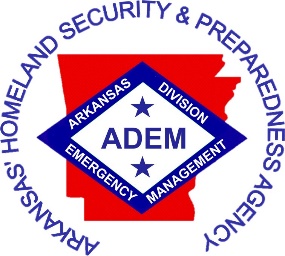 Welcome!The ADEM Training & Exercise Branch welcomes you!This ADEM Training & Exercise Plan has been designed to provide detailed information regarding acceptable training standards; courses that are offered; classes that are required; and how these fit in to a yearly cycle of emergency management exercises.  Please refer to this document as needed to decide upon training courses desired for your jurisdiction.  In many cases, further details and training opportunities are also available from the FEMA training site https://training.fema.gov.Once appropriate training has been delivered, we encourage you to host or participate in exercises of varying types that will further enhance your and your jurisdiction’s emergency response and management abilities.As always, if you have any questions about training opportunities offered through ADEM, or if you have specific requests for or questions about training, please contact the Training Section at training@adem.arkansas.gov, or for exercises contact the Exercise Section at exercise@adem.arkansas.gov.Chris ForemanTraining & Exercise Branch Managerchris.foreman@adem.arkansas.govPart A: General InformationIntroductionPurposeThe mission of the Training and Exercise Branch of the Arkansas Division of Emergency Management (ADEM) is to provide appropriate training opportunities for emergency responders in the state of Arkansas, along with meeting the challenges of putting that training to use during exercises of various types and real world events.  The safety of these responders, the community, and the environment is the ultimate goal of all training and exercise programs and is essential to the outcome of all emergency incidents.  The ADEM Training & Exercise Plan has been designed to provide a program that enhances professional competency, increases situational awareness, and promotes responsible and safe practices throughout the state’s emergency preparedness and response community.  Specific coursework and exercises outlined in this program contain instructional material that is appropriate for the accomplishment of these objectives.The basic flow of the Training & Exercise program is thus:  a) Training needs are assessed; b) Instructors present classes to responders; c) Exercises are designed and held; d) Response issues are discovered; so that e) further training requirements may be identified.  Each step in the process builds upon the previous one(s), and leads participants through a natural and continuous process where training is reinforced through lessons learned during exercises while the exercises identify training needs.  This program of instruction and exercise utilizes a broad approach to integrating regulatory requirements and other training and exercise opportunities.  It provides participants with the requisite knowledge and skills necessary to plan for and respond to emergencies involving natural or man-caused disasters, hazardous materials events, incidents involving weapons of mass destruction, and terrorism-related actions.  With the knowledge and skills gained through the training and exercise program, participants are provided with the tools they need to protect themselves, other emergency responders, the community, and the environment.Overall, the various training and exercise programs in the state are created, promoted, and coordinated through ADEM and the United States Department of Homeland Security’s (DHS) Federal Emergency Management Agency (FEMA).  This coordination extends to the local levels of government within the state, and partners with nonprofit organizations, private industry, and other Non-Governmental Organizations (NGOs).  The training and exercise schedule is designed to prepare ADEM and our partners and community stakeholders for hazards which may impact the state at any time.Regulatory ReferenceThe Training and Exercise Plan is based upon the following regulatory requirements:Presidential Policy Directive (PPD) 8.Homeland Security Presidential Directive (HSPD) 5.Homeland Security Presidential Directive (HSPD) 7.Homeland Security Presidential Directive (HSPD) 8.Act 511 of 1973, as Amended, “The Emergency Services Act”.Act 634 of 1995, “The Arkansas HAZMAT Emergency Management Act”.Act 646 of 1999.Arkansas Code Title 12, Subtitle 5, et al.29 CFR 1910.120, 1910.132, 1910.133, and 1910.134.NFPA Standards 471, 472, 473, and 1072.ACT 918 of 2005, “Retention of Public Records by State Agencies”.DIS Policy 200.00/GS 04200, “Training and Education Records”.ScopeAll personnel identified in local, state, and federal emergency operations plans who have specified emergency response roles are required to successfully participate in and complete the courses and exercises as outlined in the ADEM Training & Exercise Plan.  This includes, but is not limited to, meeting the minimum National Incident Management System training and exercises pursuant to their role(s).ResponsibilitiesDHS/FEMA Region VIThe Department of Homeland Security/Federal Emergency Management Agency Region VI is responsible for the following functions.Granting initial approval for the development and conduct of courses.Tracking State development of course material to ensure the achievement of performance goals and objectives.Tracking and verifying training courses presented and numbers trained.Assisting in developing and verifying of State training needs assessments.Providing recommendations to the FEMA-HQ Staff concerning:State and/or local issues and concerns.Scheduling of activities.Evaluation of training activities.Reviewing training-related documents as requested by the FEMA-HQ Training Staff using normal protocol and chain of command.ADEM Training & Exercise Branch ManagerThe ADEM Training & Exercise Branch Manager shall be responsible for the following:Overall Training & Exercise Plan Management.Delegation of Authority to ADEM Training Section instructors appropriate for the performance of the duties of their position.Communication of new or amended skills and knowledge to DHS/FEMA Region VI as these are identified so that needs analysis information can be jointly maintained at both the state and regional levels.Acting as the Point of Contact for matters pertaining to Training & Exercises.Assessment and update of training needs as necessary.Assisting in the identification of training audiences.Participation in training as an instructor, evaluator, and/or student.Assist in the annual budgetary process and amendments regarding Training & Exercise programs and activities.Provide support and guidance for local jurisdiction training and exercises.Development of the Plan of Instruction (POI) and Training Materials which support Training & Exercise Branch activities.Identification of problems and issues which require resolution.Review and analysis of the instructional capabilities of potential course instructors.Appraising DHS/FEMA Region VI of any changes to training programs.Participation in the review of training and exercise-related documents.Ensuring all training and exercise operations conform to guidance.Provide required training reports to DHS/FEMA Region VI in accordance with grant requirements.ADEM InstructorsADEM staff instructors shall be responsible for the following tasks, and others as assigned:Assist the Training & Exercise Branch Manager in the execution of assigned duties.Management of all Training Section activities and programs.Serve as the Point of Contact for matters pertaining to Training courses and activities.Maintain certifications relevant to the courses instructed.Perform course management duties when assigned as the Course Manager.Serve as the course Point of Contact when assigned as the Course Manager.Conduct courses in accordance with the ADEM Training Policy.Complete and submit all required course documentation when assigned as the Course Manager at the end of the course, upon return to the ADEM office, or within seven (7) calendar days of the end of the course.  This includes:Class Roster(s)Course EvaluationsStudent Travel PaperworkWorkbook for Hazardous Materials CoursesInstructor TR-1(s)Instructor Invoice(s)ADEM Adjunct InstructorsAll ADEM Adjunct Instructors shall be responsible for the following tasks:Assist the Training Instructor, ADEM Instructor, or Course Manager in the execution of their assigned duties.Perform course management duties when assigned as Course Manager.Conduct courses in accordance with the ADEM Training Policy.Complete all required course documentation, to include the following within seven (7) calendar days of the last day of the course:Class Roster(s)Course EvaluationsStudent Travel PaperworkWorkbook for Hazardous Materials CoursesInstructor TR-1(s)Instructor Invoice(s)Maintain certifications relevant to the courses they instruct.ADEM Exercise OfficersThe ADEM Exercise Officer shall be responsible for the following tasks:Assist the Training & Exercise Branch Manager in the execution of assigned duties.Management of all Exercise Section activities and programs.Delegate appropriate authority to personnel assigned to administer exercises.Act as the Point of Contact for matters pertaining to exercises.Assessment and update of exercise needs as necessary.Review all After-Action Reports (AARs) for completeness and compile feedback.Track After-Action Report submission to ensure meeting a 90-day post-exercise deadline.Submit completed exercise documentation to FEMA.Local JurisdictionsCounty and local emergency coordinators are responsible for the following tasks:Completion of annual Training Needs Assessments.Identification of local personnel who require training.Assisting and/or implementing training at the local level where appropriate.Coordinate the participation of local personnel in training and exercises.Maintain training records of local personnel consistent with ADEM standards and local emergency management and/or public safety personnel policies.Deciding upon locations for, and obtaining facilities for, requested training and exercise activities.Provide a point of contact for local personnel regarding training and exercise matters.Completion of the annual National Incident Management System (NIMS) Survey.Grant ManagementADEM has the responsibility for maintaining training records to satisfy normal Federal-grant documentation requirements and to be consistent with its established personnel record keeping practices for other emergency management and public safety training. The Training and Exercise Branch will establish and maintain a record keeping system that meets the requirements outlined in this document.Plan MaintenanceThe Training & Exercise Branch Manager, in conjunction with the Training Section personnel and the Exercise Section personnel, shall review this Training & Exercise Plan every two (2) years at a minimum.  Should major changes to coursework, class offerings, or operational procedures occur, this plan should be reviewed following the changes and updated to reflect the changes, at the discretion of the Training & Exercise Branch Manager.The review process entails, but is not limited to, the following tasks:Review of Branch and Section operational procedures.Review of FEMA-maintained courses.Update of ADEM-maintained courses to match FEMA requirements.Review of current instructor qualifications, and update where necessary.Review and update of current ADEM training requirements.Part B: ADEM Training PlanSection I: Course Management, Training Policy & Instructor QualificationsCourse ManagementThe Arkansas Division of Emergency Management is responsible for the development and management of the ADEM Training & Exercise Plan.  The Training and Exercise Branch Manager shall ensure all courses are current, relevant, and appropriate along with ensuring all presentations are conducted in accordance with this plan.Course SelectionCourse selections will be based upon relevance and applicability to the training needs, goals, current and desired training levels, course content, and availability for the target audience.  Course selections will be made from any of several sources available to ADEM, and are at the discretion of the Training & Exercise Branch Manager.  Training & Exercise Planning Workshop (TEPW)The Training and Exercise Planning Workshop (TEPW) provides a collaborative workshop environment for Whole Community stakeholders to engage in the creation of the Training & Exercise Plan. The TEPW also serves as a forum to coordinate training and exercise activities across organizations in order to maximize the use of resources and prevent duplication of effort.Training Needs AssessmentA Training Needs Assessment will be conducted in conjunction with the annual Training and Exercise Planning Workshop (TEPW).  In order to ensure the training they desire for their agency or jurisdiction is offered, each of the Local Coordinators, ADEM Area Coordinators, agencies tasked with Emergency Support Functions (ESFs), should complete a yearly Training Needs Assessment.  A mid-year needs assessment may be utilized to determine any changes to the training needs in the state.  Once the Training Needs Assessment form has been released, recipients have the option of returning their assessment in person at the TEPW, via traditional mail, or in the form of an email addressed to: training@adem.arkansas.gov.Local Coordinators are responsible for identifying all the training needs for their jurisdictions including all response partners as per the Annual State and Local Emergency Management Statement of Work, Required Activities #4-NIMS, #5-Planning, and #6-Other Duties.  A link to this document is provided here.Training PolicyIn order to facilitate training in a comfortable and productive atmosphere for everyone, the Arkansas Division of Emergency Management requires participants to adhere to the following Training Policy.  In general, for most courses ADEM will provide two or more instructors.  One of these will be designated by the Training & Exercise Branch Manager or the Training Instructor as the Course Manager.  The Course Manager shall be responsible for all course-related decisions. Scheduling TrainingThe requesting entity will identify training and exercise needs for their respective jurisdiction, department, agency, or organization.  These needs will be communicated to the Training & Exercise Branch through appropriate request forms and/or contact with the Training & Exercise Branch Manager.  Prior to contacting the Training & Exercise Branch, jurisdictions requesting training should do the following:Coordinate with adjacent jurisdictions to find or increase interestLocate an acceptable training site which:Is appropriate to the type of class to be heldCan accommodate up to 40 students, 2 or more instructors, and associated instructional equipment & materials comfortablySuitable outdoor training areas if requiredIs well-maintainedHas adequate parking for the instructors and participantsIs relatively quiet and appropriate for conducting classes and proctoring testsCreate a list of dates for the class to take place.  This must take into account:Dates must normally be scheduled at least ninety (90) days outADEM does not conduct classes in June and early JulyADEM does not conduct class between the week of Thanksgiving, until after New Year’s DayWeather conditions must also be considered, especially for classes which require outdoor activitiesOther classes may already be scheduled for that date – consider providing several optionsCheck the on-line course listing at https://www.adem.arkansas.gov/training-exercise for other listings of the course(s) they wish to host which may fit their needOnce the above-listed items have been completed, the Training & Exercise Branch Manager, in coordination with ADEM Training Instructors, will approve and schedule the class or exercise if time, instructors, and funding are available.  Once this has been listed on the training calendar, the Training & Exercise Branch will monitor registrations.  In order to facilitate proper setup and testing of equipment prior to class start, the Course Manager shall communicate with the course Point-of-Contact to allow time before class begins to access the classroom for these purposes.  Generally, this will be the night before the first day of class or immediately before class starts on the first day.  This process should take approximately 1 hour to complete, barring any unforeseen problems.Class SizeEmergency Management ClassesA minimum of twenty (20) participants must register for an emergency management course to be held AND seventy-five percent (75%) of these must attend the course.  Failure to meet either one of these requirements may result in the course being cancelled, even if instructors and participants have travelled to the hosting facility.  If an insufficient number register for a course, the course may be canceled and may not be rescheduled within the current year.Hazardous Materials ClassesFor Hazardous Materials courses, minimum class size is based upon the course requested.  For Hazardous Materials Awareness – Level 1 and Emergency Response Guidebook (ERG) Awareness, a minimum of ten (10) participants must be registered in order for the class to he held.  Hazardous Materials Operations – Level 2 requires a minimum of fifteen (15), and Hazardous Materials Technician – Level 3 requires a minimum of twenty (20).  If an insufficient number register for a course, the course may be canceled and may not be rescheduled within the current year.AttendanceMost courses presented by ADEM instructors are filled with both lecture and individual or group exercises, and are presented over a period of 2 to 4 days, on average.  Some courses are shorter in duration, while others are considerably longer.  For this reason, it is difficult to define a specific amount of time that a participant may be absent from class; however, it has been determined that a participant may miss no more than 10% of the total class time in hours.  For instance, if a class requires 5-days for a total of 40-hours, then no more than 4 hours may be missed.   It is understood that there will sometimes be extenuating circumstances regarding attendance, and these will be handled by the Course Manager on a case-by-case basis.If a participant needs to cancel a registration, please contact the Training & Exercise Branch no later than 72 hours prior to the start of the course so the vacancy may be offered to those who may be on a waiting list.  Dress CodeFor the majority of ADEM-sponsored courses, business casual attire or duty uniform is required.  In some cases, as in where outdoor or strenuous activity is required, casual dress may be more appropriate.  Footwear shall be closed-toed shoes or boots, and in some cases steel-toed safety footwear may be required.  Course participants should keep in mind Arkansas’ vulnerability to seasonal extremes and plan accordingly.  Unless otherwise specified, decisions about proper attire are at the Course Manager’s discretion.Medical ScreeningCertain ADEM courses require strenuous physical activity and the use of personal protective equipment which may require medical clearance.  Participants applying for these courses will be required to provide the appropriate medical documentation prior to acceptance to the course.  Suitable certification will also be accepted from the participant’s home department or organization.  In some situations, participant baseline, working, and recovery vital signs may be obtained and recorded.  Please consult the course description or contact the Training & Exercise Branch if you have any questions.PrerequisitesMany of the courses outlined in the following sections are listed with prerequisite courses, educational requirements, or levels of experience that allow the student to begin class with a better understanding of the material to be presented which will help ensure their success in the classroom.  These prerequisites are not in place to prevent any student from taking a given course; rather, the required classes enable the student to comprehend certain aspects of the course materials, which in many cases build extensively upon the knowledge gained in the prerequisite class.  Applying for Training CoursesApplication for enrollment is required for all courses and may be made by completing an online application, available on the Training web link located on the ADEM homepage.  Registrants may also contact the Training & Exercise Branch by phone or email.  Early on-line applications are strongly advised.Course WorkMany courses require completion of various projects, forms, reports and examinations. Participants should anticipate spending additional time in the evening for course preparation and study purposes.  This time will vary according to the student, and in many cases there will be time for study and review during the allotted class time.Course TestingWhile not all courses require a test, several do require both a pre- and post-test.  The pre-test is to gauge the participant’s level of subject knowledge before the course.  Participants in most courses with a post-test must score a minimum of 75% in order to receive a course certificate.ExpensesThe course curriculum provided through ADEM is free of charge to all Arkansas residents.  For travel expenses, course participants should come prepared to cover all out of-pocket-expenses, including lodging and meals.  Students in classes requiring an overnight stay and traveling outside a 50 mile radius of their home station are eligible for lodging and meal reimbursement up to the federal per diem rate approved for the course location.  These rates may be checked on the U.S. General Services Administration’s website here.   On this site enter your city and state or your zip code and click on “Find Rates”.  You may also click on the state on the map further down on the page.  The “Standard” rate applies to anywhere in Arkansas except Pulaski County and Garland County.  These two locations are listed as line items.  Below this are the amounts approved for Meals and Incidental Expenses (M&IE).  Meals are reimbursed at up to 75% on travel days.  Meals reimbursement are not per diem but actual meal cost will be reimbursed.It is the student’s responsibility to make any reservations needed for an overnight stay.  DO NOT use online or other booking services.  Many hotels require a federal or state identification card to receive a “government” rate.  Students are responsible for ensuring room rates are at or below the per diem limits.  Taxes and fees are added to the base per diem rate.  Student mileage is not a reimbursable expense.  ADEM will only reimburse hotel amounts up to the approved per diem rate for the course location.  Anything in excess is the student’s responsibility.  An original hotel receipt in the student’s name indicating a $0.00 balance is required to be submitted with your reimbursement request.The Course Manager shall review reimbursement requirements and procedures during each course, along with providing appropriate state and federal forms to the participants. Those participants who miss more than the allotted time for the course risk losing their reimbursement.Course AdministrationAfter registration, potential participants will receive an email from the registration system advising them to wait for a confirmation email.  Once the participant has been added to the official course roster by the Training & Exercise Branch Administrative Assistant, the participant will be notified via email that they have been accepted.If the predetermined maximum class size is met, a waiting list may be created.  If the class size has not been met, late enrollments may be accepted by phone. Substitution of enrolled participants is not permitted. Enrollment is limited in most courses and applications will be accepted based on date and time of submission.  If, before or on the first morning of class requests are made to add students from the host jurisdiction or another local entity, the Course Manager may choose to do so based upon the expected class size, facility size, and other factors.CertificatesThe Training & Exercise Branch no longer issues printed certificates for participants who attend ADEM-sponsored classes.  In the majority of cases, participants will receive an email with a certificate attached within one to two weeks.  If the participant is absolutely unable to receive email, for whatever reason, an exception may be made at the discretion of the Course Manager.CancellationIf, at 30-days out, the offering does not have the minimum number of students, the requesting agency will be contacted and advised of the number of students registered. The requesting agency will be expected to contact others in their area to see if additional students can be located.  If the minimum number of students has not been reached at the 14-day out mark, registration numbers will be reviewed and the course may be dropped from the schedule.  If so, participants will be notified via email.  Every effort shall be made to contact the participants as far in advance of the course date as possible.  If there is further interest in holding the course at a later date, the Training & Exercise Branch Manager may choose to reschedule it according to open dates and instructor availability.Out-of-State TrainingCourses not offered in the state of Arkansas may be accessed through DHS/FEMA’s Emergency Management Institute (EMI) or a hosting facility or agency.  Students desiring out-sf-state training should complete the most current version of DHS/FEMA’s General Admissions Application (FEMA Form 119-25-1) and submit it to ADEM for approval by the State Training Officer and submission to FEMA.Training RecordsTraining Records will be retained a minimum of four years as per Act 918 of 2005 and DIS Policy 200.00/GS 04002 Training and Education Records.Instructor QualificationsInstructors selected to teach these courses are required to possess a technical competency in the topic area, with the ability to impart information in a logical and concise manner. The following requirements must be met to ensure high standards are maintained for all personnel instructing courses.All instructors will successfully complete a Train-the-Trainer-Course with a minimum score of 90% on the final exam, or provide documentation of training from a recognized training institute, with a minimum of 40 hours or instructor training in Adult Training Methodology, such as the Instructor Training Course from the Center for Domestic Preparedness in Anniston, Alabama.Each instructor must possess a current certificate of training in the subject matter or specific course, with a minimum score of 90% on the final exam.Instructors will teach/co-teach a minimum of two (2) classes per year to maintain competencies related to instructional methods and course materials and to retain authorization to instruct ADEM managed courses.All ICS instructors should have training and experience in adult education.  For G0300 and G0400 courses, the instructor shall have served as an Incident Commander on, or have held a Command or General Staff position during, a real-world incident that exceeded one operational period or required a written Incident Action Plan (IAP).  Specific requirements for ICS classes are listed below.IS0100 – All Training Instructors shall have successfully completed IS0100, IS0200, and IS0700 courses.IS0200 – Course Manager shall have successfully completed G0300.  Unit instructors shall have successfully completed IS0200.G0300 – Instructors shall have successfully completed G0400 (Course Managers) or ICS-300 (Unit Instructors), and shall have served as an Incident Commander on, or have held a Command or General Staff position during, a real-world incident that exceeded one operational period or required a written Incident Action Plan (IAP).    Unit Instructors with specialized knowledge and experience for the course audience (e.g., public health, public works) may have this considered in place of the command requirements.G0400 – Instructors shall have successfully completed G0400 and IS0800, and shall have served as an Incident Commander on, or have held a Command or General Staff position during, a real-world incident that exceeded one operational period or required a written Incident Action Plan (IAP).  Unit Instructors with specialized knowledge and experience for the course audience (e.g., public health, public works) may have this considered in place of the command requirements.  Provide a letter of recommendation from the local emergency manager to the ADEM Training and Exercise Branch Manager. The letter will require that the sponsoring agency or jurisdiction will accept responsibility for the conduct of their instructor(s) while performing training duties.Submit a Statement of Qualifications, ADEM Form 304, located in the ADEM Forms Section, to be reviewed and certified by the Training and Exercise Branch Manager. Section II: ADEM Staff Training RequirementsThe following list of courses are required for ADEM personnel assigned to various positions.  Other personnel assigned to ESF and EMLO positions are encouraged to follow and maintain the same standards.ADEM PersonnelFirst 6 Months of AppointmentADEM personnel, within six (6) months of appointment shall successfully complete the following courses and provide copies of all certificates to the Training & Exercise Branch.IS0100: An Introduction to the Incident Command SystemIS0200: ICS for Single Resources and Initial Action IncidentsIS0700: An Introduction to the National Incident Management SystemIS0800: National Response Framework: An IntroductionAWR-160: WMD/Terrorism Awareness for First RespondersIS0230: Fundamentals of Emergency ManagementHazardous Materials: Awareness - Level 1ADEM supervisory personnel, within six (6) months of appointment, shall successfully complete the following inter-agency training courses.Interpersonal CommunicationHiring TalentYou’ve got problems, we’ve got solutionsHRkansas for SupervisorsWithin 12 Months of AppointmentADEM personnel, within twelve (12) months of appointment, shall successfully complete the following courses and provide copies of all certificates to the Training & Exercise Branch, or provide proof of prior completion.IS0235: Emergency PlanningIS0240: Leadership and InfluenceIS0241: Decision Making and Problem SolvingIS0242: Effective CommunicationsIS0244: Developing and Managing VolunteersIS0120: An Introduction to ExercisesG0300: Intermediate Incident Command System for Expanding IncidentsAWR-175-W: Information Security for EveryoneWithin 24 Months of AppointmentADEM personnel, within twenty-four (24) months of appointment, shall successfully complete the following courses and provide copies of all certificates to the Training & Exercise Branch, or provide proof of prior completion.IS0906: Workplace Security AwarenessIS0907: Active Shooter: What You Can DoIS0702: NIMS Public Information SystemIS0703: NIMS Resource Management SystemWithin 36 Months of AppointmentADEM personnel, within thirty-six (36) months of appointment, shall successfully complete a minimum of five of the following courses and provide copies of all certificates to the Training & Exercise Branch, or provide proof of prior completion.IS0003: Radiological Emergency ManagementIS0008: Building for the Earthquakes of TomorrowIS0011: Animals in Disaster: Community PlanningIS0020: Diversity AwarenessIS0026: Guide to Points of DistributionIS0279: Retrofitting Flood-Prone Residential BuildingsIS0288: The Role of Voluntary Organizations in Emergency ManagementIS0301: Radiological Emergency ResponseIS0393: Introduction to Hazard MitigationIS0632: Introduction to Debris OperationsIS0634: Introduction to FEMA’s Public Assistance ProgramG0775: Emergency Operations Center Management and OperationsORG2300: Intermediate Emergency Operations Center FunctionsEither G0775 or G2300 in conjunction withG0191: Incident Command System/Emergency Operations Center Interface WorkshopDivision & Branch LeadershipADEM Division and Branch leadership, within 12 months of appointment, shall complete the following courses or provide proof of prior completion.ADEM personnel in supervisory roles are encouraged to complete the Advanced Professional Series (APS), as outlined later in this document.G0400: Advanced Incident Command System for Command and General StaffDirectorate & Team Chief PositionsADEM Director, Deputy Director, and personnel assigned as Team Chiefs shall complete the following courses within twelve (12) months of appointment, or provide proof of prior completion.ADEM personnel in supervisory roles are encouraged to complete the Advanced Professional Series (APS), as outlined later in this document.IS0247: Integrated Public Alert and Warning System (IPAWS)Local Emergency CoordinatorsWithin 3 Months of AppointmentLocal Emergency Coordinators, within three months of appointment, should successfully complete the following courses, including any prerequisites, or provide proof of prior completion.IS0700: An Introduction to the National Incident Management SystemIS0800: National Response Framework: An IntroductionIS0230: Fundamentals of Emergency ManagementWithin 6 Months of AppointmentLocal Emergency Coordinators, within six months of appointment, shall complete the following courses, including any prerequisites, or provide proof of prior completion.Hazardous Materials: Awareness - Level 1AWR-160: WMD Awareness-Level Training CourseIS0100: An Introduction to the Incident Command SystemIS0200: ICS for Single Resources and Initial Action IncidentsWithin 12 Month of AppointmentLocal Emergency Coordinators, within twelve months of appointment, shall complete the following courses, including any prerequisites, or provide proof of prior completion.Hazardous Materials: Operations - Level 2G0290: Basic Public Information Officers CourseIS0230: Fundamentals of Emergency ManagementIS0235: Emergency PlanningIS0240: Leadership and InfluenceIS0241: Decision Making and Problem SolvingIS0242: Effective CommunicationsIS0244: Developing and Managing VolunteersIS0120: An Introduction to ExercisesG0300: Intermediate Incident Command System for Expanding IncidentsG0400: Advanced Incident Command System for Command and General StaffWithin 24 Months of AppointmentLocal Emergency Coordinators, within twenty-four months of appointment, shall complete the following courses, including any prerequisites, or provide proof of prior completion.IS0702: NIMS Public Information SystemIS0703: NIMS Resource Management SystemWithin 36 Months of AppointmentLocal Emergency Coordinators, within thirty-six months of appointment, shall complete the following courses, including any prerequisites, or provide proof of prior completion.IS0003: Radiological Emergency ManagementIS0008: Building for the Earthquakes of TomorrowIS0011: Animals in Disaster: Community PlanningIS0279: Retrofitting Flood-Prone Residential BuildingsIS0288: The Role of Voluntary Organizations in Emergency ManagementIS0301: Radiological Emergency ResponseIS0393: Introduction to Hazard MitigationIS0632: Introduction to Debris OperationsIS0634: Introduction to FEMA’s Public Assistance ProgramIS0775: EOC Management and OperationsSection III: Emergency Management CoursesG0108: Community Mass Care and Emergency AssistanceCourse OverviewTraining Provider: Arkansas Division of Emergency ManagementDuration in Hours: 14.0Duration in Days: 2.0Course Version: 2013Course DescriptionThis course provides training for local communities to prepare for and manage the Mass Care/Emergency Assistance (MC/EA) functions effectively. The goal is to prepare community agencies, organizations, and businesses to work together in coordination with Emergency Management and traditional MC providers to plan and provide MC/EA services to those affected by disaster.Selection Criteria: This course is intended for MC coordinators, management staff, non-governmental organization leaders, private sector, and other emergency management staff that are a part of the team and have a responsibility for effective MC/EA preparedness and response.Course ObjectivesDefine the four primary MC/EA services as discussed in this course.Describe how to determine their community’s MC/EA service resource requirements.Identify providers that exist in their community or can be called upon from a nearby community to meet the requirements for MC/EA.Name planning and operational actions that can affect how services will be provided.List action items to use resources and providers to meet MC/EA requirements in their community.Mission AreasResponsePrerequisitesThere are no prerequisites for this course.DisciplinesEmergency ManagementPrimary Core CapabilityMass Care ServicesG0141: Instructional Presentation and Evaluation SkillsCourse OverviewTraining Provider: Arkansas Division of Emergency ManagementDuration in Hours: 18.0Duration in Days: 3.0Course Version: 2014Course DescriptionThis 3-day course addresses the practicalities of conducting successful interactions, managing the classroom experience, and making presentations. It covers the basics of adult learning and of training evaluation for those wanting more experience in this area.  Participants have several opportunities to practice presentation and instructional skills, first as spokespersons for small groups, then during short duo presentations, 3-minute individual presentations, and, finally, 20-minute individual presentations, using material related to their own programs or functions.  Detailed feedback is provided.  A large number of job aids are provided to help in the application of training skills. To prepare for the 20-minute presentation, participants should come to class with materials from a pre-existing course that is related to their work.Selection Criteria: Federal, State Tribal and local staff designated to train in various EM subject areas. Also, subject matter experts who have the responsibility to deliver training.Course ObjectivesEstablish a conducive learning environment.Demonstrate effective instructional presentation skills.Demonstrate skills for facilitating classroom interactions.Describe ways to manage the learning process.Apply skills to measure training results.Deliver three instructional presentations, using guidelines from the course assessment checklist, and participate in their evaluationsMission AreasCommonPrerequisitesThere are no prerequisites for this course.DisciplinesEmergency ManagementPrimary Core CapabilityN/A – NoneL0146: Homeland Security Exercise and Evaluation Program Training CourseCourse OverviewTraining Provider: Arkansas Division of Emergency ManagementDuration in Hours: 16.0Duration in Days: 2.0Course Version: 2016Course DescriptionThis is an intermediate-level course designed to describe the core principles and processes of HSEEP, its standardized methodology, available resources, and practical skill development, which will assist in developing an HSEEP consistent exercise program. Course ObjectivesUnderstand the role of HSEEP in National Preparedness, and how HSEEP exercise principles and methodology support efforts across the whole community to improve our national capacity to build, sustain, and deliver core capabilities. Mission AreasCommonPrerequisitesIS0120: An Introduction to Exercises(Recommended) IS0130: Exercise Evaluation and Improvement PlanningDisciplinesEmergency ManagementPrimary Core CapabilityN/A – ExercisesG0191: Incident Command System/Emergency Operations Center InterfaceCourse OverviewTraining Provider: Arkansas Division of Emergency ManagementDuration in Hours: 8.0Duration in Days: 1.0Course Version: 2019Course DescriptionThe course provides an opportunity for emergency management and response personnel to begin developing an Incident Command System (ICS)/Emergency Operations Center (EOC) interface for their communities. The course reviews ICS and EOC characteristics, responsibilities and functions and depends heavily on activities and group discussions to formulate an interface. This course works best when delivered to Incident Command System and Emergency Operations Center personnel from the same community.Selection Criteria: The intended audience(s) are federal, state, tribal, territorial, local level, private industry, volunteer and nongovernmental emergency management personnel who are active in a community’s ICS and EOC activities. This course works best when delivered to combined audience of ICS and EOC personnel. The materials were developed with the assumption that audience members may have little or no actual experience as a member of an Incident Command Post staff or an EOC Staff. Course ObjectivesExplain the course structure and potential ICS/EOC interface challenges.Explain key NIMS concepts, command and coordination systems, and structures.Analyze given scenarios to determine commonalities and potential interface issues between ICS and EOCs.Explain the respective roles/interconnectivity of NIMS command/coordination systems.Contrast the typical role and functions of ICS and the EOC during emergency operations.Analyze given scenarios to apply ICS/EOC interface concepts.Develop an ICS/EOC interface action plan for your community.Summarize the course objectives Mission AreasCommonPrerequisitesIS0100 An Introduction to the Incident Command System, ICS-100IS0700 An Introduction to the National Incident Management SystemIS0800 National Response Framework (NRF), and IntroductionIS0200 Basic Incident Command System for Initial Response, ICS-200ORIS2200 Basic Emergency Operations Center FunctionsDisciplinesEmergency ManagementPrimary Core CapabilityOperational CoordinationG0194: Advanced Floodplain Management ConceptsCourse OverviewTraining Provider: Arkansas Division of Emergency ManagementDuration in Hours: 26.0Duration in Days: 4.0Course Version: 2013Course DescriptionThis course provides a dynamic and interactive instruction that covers the following four topics in detail:Local Floodplain Manager Roles and Responsibilities (1 day)National Flood Insurance Program Floodplain Rules and Regulations in Depth (1 day)Letter of Map Change Procedures  (1 day)Preparing for Post-Disaster Responsibilities (1 day)Each topic is designed to be discussed and reviewed in greater detail than the basic course. Developed and real-life scenarios will be examined and activities will be conducted in each section to make sure participants not only understand the rules and regulations but also why they are in place and how to apply them in the particular topic areas. This course is activity-rich and participants can expect to be engaged throughout the course.Selection Criteria: Certified floodplain managers or community officials with 2 years of full-time floodplain management experience. Federal, State, local, Territorial and Tribal officials will take precedence. Course ObjectivesDescribe activities and programs that can be used to promote floodplain planning and mitigation measures.Identify National Flood Insurance Program (NFIP) requirements for structures, floodway and encroachment standards, common problems encountered during the construction of various building types, and ways to address these problems.Describe NFIP requirements that apply to approximate “A” zones, agricultural and accessory structures, fuel tanks, and recreational vehicles.Explain the basic purpose and procedures of Letters of Map Change (LOMCs) and describe the role of the local official. Evaluate the floodplain management implications of LOMCs.Describe the elements of pre-disaster planning needed to prepare for substantial damage operations.Identify contents of Standard Operating Procedure (SOP) for post-disaster operations. Outline steps to carry out substantial damage responsibilities.Describe methods to obtain compliance with substantial damage determinations.List possible sources of funding to assist with substantial damage losses. Mission AreasMitigationPrerequisites(Recommended) IS0212: Introduction to Unified Hazard Mitigation Assistance (HMA)(Recommended) IS0242: Effective Communication(Recommended) E0273: Managing Floodplain Develop Through the National Flood Insurance Program(Recommended) IS1100: Increased Cost of ComplianceDisciplinesEmergency ManagementPrimary Core CapabilityLong-term Vulnerability ReductionG0202: Debris Management Planning for State, Tribal, Territorial, and Local OfficialsCourse OverviewTraining Provider: Arkansas Division of Emergency ManagementDuration in Hours: 24.0Duration in Days: 4.0Course Version: 2018Course DescriptionThis course provides an overview of issues and recommended actions necessary to plan for, respond to, and recover from a major debris-generating event with emphasis on state, local, and tribal responsibilities. Developed from a pre-disaster planning perspective, the course includes debris staff organizations; compliance with laws and regulations; contracting procedures; debris management site selection; volume-reduction methods; recycling; special debris situations; and supplementary assistance.Selection Criteria: State, local, tribal, and territorial emergency management personnel, including public works and waste management staffs, who are responsible for planning and/or implementing debris removal and disposal actions. Course ObjectivesApply knowledge of planning for, implementing, and managing debris activities.Address debris planning, response, and recovery concepts. Mission AreasPrevention	RecoveryPrerequisitesThere are no prerequisites for this course.DisciplinesEmergency ManagementPrimary Core CapabilityOperational CoordinationSecondary Core CapabilityInfrastructure SystemsG0205: Recovery from Disaster: The Local Community RoleCourse OverviewTraining Provider: Arkansas Division of Emergency ManagementDuration in Hours: 17.0Duration in Days: 2.5Course Version: 2017Course DescriptionThis course is the condensed version of the 4-day E0210 resident course. This course covers foundational concepts in disaster recovery and the latest guidance on recovery planning. Participants will either assess their own recovery plan or a sample against this national planning guidance. Following that, participants will discuss how a disaster recovery effort can be organized, managed, and led along with the types of challenges faced by recovery managers. Scenario activities throughout the course give participants the opportunity to target information strategies, and address local capabilities and challenges. They will also analyze lessons learned from Joplin, Missouri. Can be shortened even further in times of disaster.Selection Criteria: This course is designed for local elected & appointed officials, health care administration, and public information officer, housing director, voluntary agency coordinator, business organization representative, administrative director, state recovery staff and partners. Course ObjectivesUnderstand local community responsibilities and challenges associated with recovery.Discuss lessons learned in disaster recovery at the local level.Develop and implement a pre-disaster recovery plan.Mission AreasRecovery	Mitigation	PreventionPrerequisites(Recommended) IS0100 An Introduction to the Incident Command System, ICS-100(Recommended) IS2900 National Disaster Recovery Framework (NDRF) OverviewDisciplinesEmergency ManagementPrimary Core CapabilityN/A - NoneG0235: Emergency PlanningCourse OverviewTraining Provider: Arkansas Division of Emergency ManagementDuration in Hours: 16.0Duration in Days: 2.0Course Version: 2013Course DescriptionThis course offers training in the fundamentals of the emergency planning process, including the rationale behind planning. It will develop the capability for effective participation in the all-hazard emergency operations planning process to save lives, protect property and the environment threatened by disaster.Selection Criteria: This course is designed for emergency management personnel who are involved in developing an effective emergency planning system. Course ObjectivesDescribe how recent disasters have changed the way all entities should plan.Explain how the Comprehensive Preparedness Guide (CPG) 101 helps state, local, and tribal governments determine and structure their planning requirements.Relate emergency planning to National Incident Management System (NIMS) compliance and integration.Associate planning principles and concepts to the overall planning process.Identify how the steps in the planning process can improve both deliberate and crisis action planning.Implement the planning process model for future planning efforts.Determine which Emergency Operations Plan (EOP) format is best suited to their jurisdictions.Mission AreasResponse	RecoveryPrerequisitesThere are no prerequisites for this course.DisciplinesEmergency ManagementPrimary Core CapabilityN/A – NoneG0251: Workshop in Emergency Management: Amateur Radio ResourcesCourse OverviewTraining Provider: Arkansas Division of Emergency ManagementDuration in Hours: 4.0Duration in Days: 0.5Course Version: 2013Course DescriptionThis 3- to 4-hour course will provide state and local elected officials, emergency managers, and other public officials with an understanding of how these volunteer communication groups can help in supplementing telecommunication and warning systems.Selection Criteria: State and local elected officials, emergency managers, and other public officials; amateur radio operators. Course ObjectivesExplain the importance of amateur radio for emergency communications.Describe the amateur radio groups that can provide emergency communications.Explain the capabilities of amateur radio resources.Explain how to achieve a successful Radio Amateur Civil Emergency Services (RACES) organization.Determine a strategy for coordinating with amateur radio resources in the community.Mission AreasResponsePrerequisitesThere are no prerequisites for this course.DisciplinesEmergency ManagementPublic Safety CommunicationsPrimary Core CapabilityLogistics and Supply Chain ManagementG0270.3: Expedient Flood TrainingCourse OverviewTraining Provider: Arkansas Division of Emergency ManagementDuration in Hours: 0.75Duration in Days: 0.1Course Version: 2012Course DescriptionThis 45-minute module provides training for volunteers, emergency management, and emergency responder personnel on flood response techniques using sandbags and other materials. This course may be used to train key personnel prior to a flood emergency on the basic procedures and methods used to construct a sandbag levee or may be used to train an expedient citizen work force for flood control operations.Selection Criteria: The primary audience for the course will include any persons who are preparing to participate in a flood response effort.Course ObjectivesIdentify the resources needed to effectively handle a flood threat.Explain safety considerations for flood workers.Identify the basic operations necessary during flood response.Working with a group, demonstrate how to properly fill a sandbag using a filling station.Explain the importance of using polyethylene on every emergency levee.Demonstrate how to properly stack sandbags for levee construction.Describe special considerations when constructing and managing emergency levees.Describe the safety considerations and duties of the flood patrol.Train key personnel on the basic methods used to construct a sandbag levee.Train an expedient citizen workforce for flood control operations. Mission AreasProtectionPrerequisites(Recommended) IS0271: Anticipating Hazardous Weather and Community RiskDisciplinesEmergency ManagementCitizen/Community VolunteerPrimary Core CapabilityPhysical Protective MeasuresG0271: Hazardous Weather and Flooding PreparednessCourse OverviewTraining Provider: National Weather Service & Arkansas Division of Emergency ManagementDuration in Hours: 17.5Duration in Days: 2.5Course Version: 2013Course DescriptionThis course provides training for local and state emergency managers who respond to hazardous weather events, while promoting partnership and coordination between the National Weather Service (NWS) and emergency managers. The goal of this course is to enhance emergency managers’ ability to recognize potentially hazardous weather and flooding situations so they are equipped to plan appropriately and to coordinate effective responses.Selection Criteria: The audience for the course will encompass primarily the following professional groups:Local emergency managers (i.e., county, city, parish, or other jurisdiction)State emergency management personnelVoluntary agency representatives and private sector emergency managers Course ObjectivesAnalyze how the components of weather interact to create hazardous weather.Anticipate the impact of hazardous weather events to enhance preparedness.Evaluate actions taken by emergency managers to prepare for actual hazardous weather.Interpret information in NWS forecast and warning products and other resources.Assess your community’s state of readiness for hazardous weather and flooding events.Evaluate the effectiveness of emergency response actions for a given scenario. Mission AreasResponse	MitigationPrerequisites(Recommended) IS0271: Anticipating Hazardous Weather and Community RiskDisciplinesEmergency ManagementPrimary Core CapabilityOperational CoordinationG0272: Warning CoordinationCourse OverviewTraining Provider: National Weather Service & Arkansas Division of Emergency ManagementDuration in Hours: 12.0Duration in Days: 1.5Course Version: 2013Course DescriptionThis course is the latest in the hazardous weather series of courses produced in partnership with the National Weather Service (NWS). Every year, the United States experiences more severe weather than any other country in the world. In order to reduce deaths, injuries, and property losses, emergency managers must work closely with the NWS and the news media to provide effective warnings that can be received and understood by people at risk.  Course topics include: The Social Dimensions of Warning Response; Developing Effective Warning Messages; Developing an Effective Community Warning Process; and Working with the News Media to Create a Weather Warning Partnership. In addition to lecture and discussion, the course includes case studies, exercises, and interaction with representatives of the local news media.Selection Criteria: Intended for local emergency managers.Course ObjectivesPredict how people in the community may respond to different types of warnings.Develop a hazardous weather warning message based on a specific event and threat.Explain the interlocking sets of activities that form an effective warning system.Propose improvements to a community’s warning system based on identified breakdowns.Develop warning messages targeted for delivery by a particular media type.Develop a warning coordination and communication strategy for a given scenario.Mission AreasResponse	MitigationPrerequisitesThere are no prerequisites for this course.DisciplinesEmergency ManagementPrimary Core CapabilityOperational CoordinationG0279: Retrofitting Flood-Prone Residential BuildingsCourse OverviewTraining Provider: Arkansas Division of Emergency ManagementDuration in Hours: 28.0Duration in Days: 4.0Course Version: 2014Course DescriptionThis course provides engineering and economic guidance to architects, engineers, and local code enforcement officials in retrofitting existing 1- to 4-family residential structures situated in flood-prone areas. The retrofitting measures presented are creative, practical, compliant with applicable floodplain regulations, and satisfactory to most homeowners.Selection Criteria: The primary audience for this course is engineers and architects. Floodplain managers and building code officials are also encouraged to attend. Hazard mitigation, planning, zoning, public works, and other building officials with building science knowledge and also those from the private sector, such as engineering firms, may also apply. Course ObjectivesIdentify basic retrofitting methods that are appropriate for residential structures in flood-prone areas.Identify National Flood Insurance Program (NFIP) policy, regulations, building codes, and standards that govern retrofitting projects.Evaluate the suitability of retrofitting measures for individual residential structures in terms of technical parameters; homeowner preferences; and Federal, state, and local regulations.Understand the analyses that are necessary to determine flood- and non-flood-related forces and other site-specific characteristics that control the design of retrofitting measures.Apply basic analysis and design methods to implement the following retrofitting techniques:Elevation of structures (buildings) on solid perimeter walls or open foundations such as posts, columns, piles, or piersRelocation of existing structures outside the floodplainPlacement of small floodwalls, levees, or berms to protect individual structures (including the installation of temporary or permanent closures for openings)Strengthening of foundations, walls, and floors to make them resist flood and flood-related loadsInstallation of temporary or permanent shields or sealants over exterior elements to make structures watertightMaking building components, including utilities, structural and non-structural components, and contents, water- and damage-resistant during periods of internal flooding of the structureConduct a detailed Benefit-Cost Analysis (BCA) of retrofitting alternatives in order to select an alternative that is both cost-effective and technically feasible.Mission AreasProtection	Prevention	MitigationPrerequisites(Recommended) IS0279: Engineering Principles and Practices for Retrofitting Flood-Prone Structures(Recommended) IS0386: Introduction to Residential Coastal ConstructionDisciplinesEmergency ManagementPrimary Core CapabilityCommunity ResilienceSecondary Core CapabilityLong-Term Vulnerability ReductionG0282: Advanced Floodplain Management Concepts IICourse OverviewTraining Provider: Arkansas Division of Emergency ManagementDuration in Hours: 24.0Duration in Days: 4.0Course Version: 2013Course DescriptionThis advanced floodplain management course is a dynamic and interactive instruction that covers the following four topics in detail:Placement of Manufactured Homes and Recreational Vehicles in the Floodplain (1 day).National Flood Insurance Program Flood Insurance Principles for the Floodplain Manager (1 day).Higher Standards in Floodplain Management (1 day).Hydrology and Hydraulics for the Floodplain Manager (1 day).Each topic is designed to be discussed and reviewed in greater detail than the basic course. Developed and real-life scenarios will be examined and activities will be conducted in each section to make sure participants not only understand the rules and regulations but also why they are in place and how to apply them in the particular topic areas. This course is activity-rich and participants can expect to be engaged throughout the course.Selection Criteria: Certified floodplain managers or community officials with 2 years of full-time floodplain management experience. Federal, state, local, and tribal officials will take precedence.Course ObjectivesPlacement of manufactured homes and recreational vehicles in the floodplain.National Flood Insurance Program flood insurance principles for the floodplain manager.Higher standards in floodplain management.Hydrology and hydraulics for the floodplain manager.Mission AreasProtection	Prevention	MitigationPrerequisites(Recommended) IS1101: Basic Agent Tutorial(Recommended) IS1102: Theory of Elevation Rating(Recommended) E0273: Managing Floodplain Development Through the National Flood Insurance ProgramDisciplinesEmergency ManagementPrimary Core CapabilityLong-Term Vulnerability ReductionSecondary Core CapabilitiesPlanningG0284: Advanced Floodplain Management Concepts IIICourse OverviewTraining Provider: Arkansas Division of Emergency ManagementDuration in Hours: 26.0Duration in Days: 4.0Course Version: 2013Course DescriptionThis advanced floodplain management course is a dynamic and interactive instruction that covers the following five topics (available individually as well) in detail:Floodway Standards (1 day)Disconnects between National Flood Insurance Program Regulations and Insurance (1 day)Common Noncompliance Issues (1 day)Digital Flood Insurance Rate Maps (DFIRMs) (1 day)Substantial Improvement/Substantial Damage (1 day)Each topic is designed to be discussed and reviewed in greater detail than the basic course. Developed and real-life scenarios will be examined and activities will be conducted in each section to make sure participants not only understand the rules and regulations but also why they are in place and how to apply them in the particular topic areas. This course is activity-rich and participants can expect to be engaged throughout the course.Selection Criteria: Certified floodplain managers or community officials with 2 years of full-time floodplain management experience. Federal, state, local, and tribal officials will take precedence. Course ObjectivesExplain floodway concept and purpose.Identify regulatory requirements including higher standards.Describe methodologies to comply with no-rise certification requirements and map change options for floodway modifications.Identify basic rating elements including Lowest Floor Elevation and Base Flood Elevation (LFE/BFE).Identify compliance and rating elements for enclosures, A-Zones without BFEs, and flood-proofing.Identify common floodplain management compliance issues.Describe effective messages, administration, and enforcement measures to gain compliance.Identify resources that the local floodplain manager (FPM) can use to resolve noncompliance issues.Describe floodplain mapping purpose, process, and coordination.Demonstrate how DFIRMs and backup data can be used.Describe map change processes, impact, and cost consequences.Explain Substantial Improvement and Substantial Damage (SI/SD) regulations, roles, and responsibilities under the NFIP.Describe how to administer SI/SD in participating communities.Identify resources for SI/SD and mitigation assistance.Mission AreasProtection	Prevention	MitigationPrerequisites(Recommended) E0273: Managing Floodplain Development Through the National Flood Insurance ProgramDisciplinesEmergency ManagementPrimary Core CapabilityLong-Term Vulnerability ReductionG0288: Local Volunteer and Donations ManagementCourse OverviewTraining Provider: Arkansas Division of Emergency ManagementDuration in Hours: 10.0Duration in Days: 1.5Course Version: 2013Course DescriptionThe course is designed to strengthen the abilities of local jurisdictions to successfully prepare for and handle volunteer and donations management issues that may arise. The course content and activities may also serve as a template, thereby enhancing uniformity in addressing areas of donated unsolicited goods, unaffiliated volunteers, and undesignated cash. This training also provides information regarding the state’s volunteer and donations management responsibilities, which are designed to help build relationships between government and non-governmental organizations.Selection Criteria: Local emergency managers and representatives of voluntary organizations.Course ObjectivesDevelop an effective public education and information structure to support the successful management of unaffiliated volunteers, unsolicited goods, and undesignated cash donations in disasters.Identify how to effectively manage the surge of unsolicited goods.Gather information from organizations, agencies, volunteers, media, and others for donations intelligence purposes.Facilitate the matching of unaffiliated volunteers with appropriate organizations or agencies during program implementation.List the planning considerations for cash donations. Incorporate technology needed to successfully manage information on unaffiliated volunteers and unsolicited goods.Relate volunteer and donations management program responsibilities to the planning components of the annex.Identify key organizations and individuals who have a role in managing unaffiliated volunteers, unsolicited goods, and undesignated cash donations in disasters.Identify specific agencies and organizations and how they collaborate to form a Volunteer and Donations Coordination Team (VDCT).Mission AreasResponsePrerequisites(Recommended) IS0288: The Role of Voluntary Organizations in Emergency ManagementIS0700: National Incident Management System, An IntroductionIS0100: Introduction to the Incident Command SystemDisciplinesEmergency ManagementPrimary Core CapabilityLogistics and Supply Chain ManagementG0290: Basic Public Information Officers CourseCourse OverviewTraining Provider: Arkansas Division of Emergency ManagementDuration in Hours: 14.0Duration in Days: 2.0Course Version: 2016Course DescriptionPublic information consists of the processes, procedures and systems to communicate timely, accurate and accessible information to affected audiences. Armed with good information, people are empowered to make better decisions and thus contribute to the overall response goal of saving lives and protecting property. Personnel tasked with gathering, verifying, coordinating and disseminating public information at the federal, state, tribal, local and territorial levels bear this considerable responsibility concurrently with other job assignments. These Public Information Officers (PIOs) must be provided with the opportunity to learn and practice the skills they will use on the job.The Basic Public Information Officer Course (G0290) is designed to provide participants with the opportunity to start applying basic concepts underlying the Public Information Officer (PIO) role. This course can provide a basic understanding of the PIO function for those new to the position.This is the second course in the Public Information Training Series. This course is delivered at the state, local, tribal and territorial governments. Other courses are conducted as resident courses at the Emergency Management Institute (EMI). The courses build on each other enhancing students’ skills further at each level. This course uses Bloom’s Taxonomy as a guide to focus the course material to augment the knowledge and comprehension for new PIOs.This course will consider the value of communication before, during and after an incident. It will help PIOs identify critical audiences, both internal and external.Selection Criteria: The primary audience for this training is individuals who have public information responsibilities as their main job or as an auxiliary function at the federal, state, local, tribal or territorial level of government, and in the private and nongovernmental sectors.Course ObjectivesExplain why emergency public information is important during an incident.Recognize the functional needs and challenges of different audiences.Demonstrate the role and function of the PIO in both day-to-day and emergency environments.Compare actions PIOs can take to work with the news media during day-to-day and emergency situations.Using the strategic communications planning model, develop a public awareness campaign (95%).Using the strategic communications planning model, develop an incident communications strategy (5%). Explain the news briefing cycle.Outline media needs at the scene.Describe the difference between media briefings and press conferences.Describe different public information written products.Apply effective news release writing guidance.Adapt or repurpose written media products for other purposes.Describe what types of impressions specific body language might convey during an interview.Identify elements of an interview the PIO should consider ahead of time.Identify steps a PIO needs to take to prepare for and conduct a news interview.Demonstrate effective techniques for on-camera interviews.Given an emergency scenario, apply public information skills.Recall course key points.Mission AreasCommonPrerequisitesG0289: Public Information Officer Awareness TrainingORIS0029: Public Information Officer AwarenessIS0100: Introduction to the Incident Command SystemIS0702: National Incident Management System Public Information SystemsIS0909: Community Preparedness: Implementing Simple Activities for EveryoneDisciplinesEmergency ManagementPrimary Core CapabilityPublic Information and WarningG0291: Joint Information System/Center Planning for Tribal, State, and Local PIOsCourse OverviewTraining Provider: Arkansas Division of Emergency ManagementDuration in Hours: 7.0Duration in Days: 1.0Course Version: 2016Course DescriptionPublic information consists of the processes, procedures, and systems to communicate timely, accurate, and accessible information to affected audiences. Armed with good information, people are better able to make good decisions and, by doing so; contribute to the overall response goal of saving lives and protecting property. Personnel tasked with gathering, verifying, coordinating, and disseminating public information at the federal, state, tribal, local, and territorial levels bear this considerable responsibility concurrently with other job assignments. These Public Information Officers (PIOs) must be provided with the opportunity to learn and practice the skills they will use on the job.This course is designed for PIOs with experience in the field who will be working in a JIS/JIC. This is the third course in the Public Information Training Series. This course is delivered at the state, local, tribal, and territorial governments. Other courses are conducted as resident courses at the Emergency Management Institute (EMI). The courses build on each other enhancing students’ skills further at each level. This course uses Blooms Taxonomy as a guide to focus the course material to augment the knowledge and comprehension for new PIOs.(This course is equivalent to E/L0387)This course will outline the communications needed for different incidents and define the roles of the PIO within ICS.Selection Criteria: The primary audience for this training is individuals who have public information responsibilities as their main job or as an auxiliary function at the federal, state, local, tribal, or territorial level of government, and in the private and nongovernmental sectors.Course ObjectivesState the course purpose and objectives.Describe why public information officers train at this level.Define NIMS, and explain where public information fits in.Define ICS and the role of the PIO within ICS. Analyze the communications needs of a single-PIO incident. Given a 5% scenario, analyze the actions and barriers to communications in an expanding incident. Describe the advantages and challenges of working with multiple PIOs.Differentiate between the JIS and the JIC.Describe triggers for JIC activation.Describe the preparedness activities for establishing and maintaining a JIC.Describe flexible and scalable structures for organizing a JIC based on incident needs.Describe circumstances when state and Federal partners might be integrated into the JIS/JIC.Describe the State JIC organizational structures and resources.Describe the Federal ESF #15 organizational structures and resources.Identify strategies for building partnerships at all levels.Given a 5% scenario, demonstrate organizing a JIC.Recall course key points.Mission AreasCommonPrerequisites(Recommended) G0289: Public Information Officer Awareness TrainingOR(Recommended) IS0029: Public Information Officer AwarenessG0290: Basic Public Information Officers CourseIS0100: Introduction to the Incident Command SystemIS0702: National Incident Management System Public Information SystemsIS0909: Community Preparedness: Implementing Simple Activities for EveryoneDisciplinesEmergency ManagementPrimary Core CapabilityPublic Information and WarningG0300: Intermediate Incident Command System for Expanding IncidentsCourse OverviewTraining Provider: Arkansas Division of Emergency ManagementDuration in Hours: 21.0Duration in Days: 3.0Course Version: 2019Course DescriptionThis course provides training for personnel who require advanced application of the Incident Command System (ICS). This course expands upon information covered in the ICS 100 and ICS 200 courses.Selection Criteria: Individuals who may assume a supervisory role in incidents. Course ObjectivesDescribe how the National Incident Management System Command and Management component supports the management of expanding incidents.Describe the Incident/Event Management process for supervisors and expanding incidents.Implement the Incident Management process on a simulated Type 3 incident.Develop an Incident Action Plan for a simulated incident.Mission AreasResponse	RecoveryPrerequisitesIS0100: Introduction to the Incident Command SystemIS0200: Basic Incident Command System for Initial ResponseIS0700: National Incident Management System, An IntroductionIS0800: National Response Framework, An Introduction(Recommended) Experience using concepts and principles from IS0100, IS0200.DisciplinesEmergency ManagementPrimary Core CapabilityPlanningSecondary Core CapabilityOperational CoordinationG0318: Mitigation Planning for Local GovernmentsCourse OverviewTraining Provider: Arkansas Division of Emergency ManagementDuration in Hours: 16.0Duration in Days: 2.0Course Version: 2013Course DescriptionThis course provides plan developers with the information necessary to prepare and implement a local hazard mitigation plan.Selection Criteria: Local government officials, state officials, and others who are involved in the development of a local mitigation plan.Course ObjectivesDefine hazard mitigation and identify the benefits of mitigation planning.Develop or update a local mitigation plan.Identify resources and guidance available for mitigation planning and plan implementation.Mission AreasMitigationPrerequisitesThere are no prerequisites for this course.DisciplinesEmergency ManagementPrimary Core CapabilityPlanningG0358: Evacuation and Re-Entry Planning CourseCourse OverviewTraining Provider: Arkansas Division of Emergency ManagementDuration in Hours: 16.0Duration in Days: 2.0Course Version: 2013Course DescriptionThis course provides participants with the knowledge and skills needed to design and implement an evacuation and re-entry plan for their jurisdictions. It uses a community’s vulnerability analysis and evacuation plan. It also addresses evacuation behavior and recommends methods to make evacuation and re-entry more efficient. This course does not address the decision to evacuate or re-enterSelection Criteria: The persons responsible for planning, implementing, and carrying out evacuations within a jurisdiction. This includes, but is not limited to, state and local government emergency program managers, emergency planners, and response personnel.Course ObjectivesDescribe types of situations that necessitate evacuation.Describe the types of modeling tools for evacuation planning.Mission AreasResponse	Recovery	MitigationPrerequisitesThere are no prerequisites for this course.DisciplinesEmergency ManagementPrimary Core CapabilityPublic Information and WarningSecondary Core CapabilitySituational AssessmentG0361: Flood Fight OperationsCourse OverviewTraining Provider: Arkansas Division of Emergency ManagementDuration in Hours: 16.0Duration in Days: 2.5Course Version: 2013Course DescriptionThis course is for emergency managers, public works officials, levee district representatives, and others responsible for planning, preparing, and managing the response to a flood. Using a combination of lectures, discussions, activities, and exercises the course will take participants through the complete process from well before the flood to clean-up after floodwaters recede. Officials from every community at risk of flooding should take this training.While this training emphasizes how to conduct a flood fight, it provides information to help communities decide if a flood fight is possible and worth the effort and cost. Diagrams with materials lists and equipment and labor requirements to construct various types of temporary flood protection can be used to help determine if there is enough time and resources to protect the community. If the whole community cannot be protected, then officials must decide where to concentrate their efforts to protect some areas and/or evacuate and relocate what they can. If a flood fight is undertaken, it should be done the right way or the effort will be wasted. Instructors should be experienced in flood fighting.Selection Criteria: Federal, state, local, and tribal officials responsible for planning, preparing, and managing response to floods.Course ObjectivesSummarize the basic concepts related to riverine flooding.Analyze flood threats for a given scenario.Determine how to coordinate with multiple entities to plan for riverine flooding.Explain the advantages and disadvantages of expedient flood works.Develop a flood emergency plan for a given scenario.Summarize the considerations involved in managing a volunteer workforce.Describe the processes, equipment, and considerations for monitoring flood works.Explain the challenges and resources associated with the recovery process.Evaluate the actions taken during a riverine flood event, for a given scenario.List sources of recovery information.List the challenges faced by a community after a flood.Describe the role of community and social agencies during the recovery process.Mission AreasResponsePrerequisites(Recommended) G0270.3: Expedient Flood TrainingDisciplinesEmergency ManagementPrimary Core CapabilityN/A – NoneG0364: Multi-Hazard Emergency Planning for SchoolsCourse OverviewTraining Provider: Arkansas Division of Emergency ManagementDuration in Hours: 12.0Duration in Days: 1.5Course Version: 2013Course DescriptionThis course provides schools with the knowledge, skills, and tools needed to refine or develop an all-hazards school Emergency Operations Plan (EOP) and to identify how to train and exercise the school EOP. The course follows the guidance set forth in the FEMA Comprehensive Preparedness Guide, CPG 101, for developing an EOP and explains how to utilize the National Incident Management System as the foundation for planning and building partnerships with outside agencies such as law enforcement, fire, and emergency management.In an optional exercise day, this course provides participants with an opportunity to conduct and design a tabletop exercise using Homeland Security Exercise and Evaluation Program (HSEEP) guidelines.Selection Criteria: Principals, assistant principals, risk managers, school board members, school safety coordinators, transportation and food service coordinators, facility managers/building engineers, nurses, counselors, public information officers, teachers, and local first respondersCourse ObjectivesRefine or update a school Emergency Operations Plan (EOP) or procedural document.Identify how to train and exercise the school EOP.Mission AreasMitigation	Response	Protection	RecoveryPrerequisitesSchool Emergency Operations Plan (EOP)DisciplinesEmergency ManagementEducationPrimary Core CapabilityPlanningG0367: Emergency Planning for Campus ExecutivesCourse OverviewTraining Provider: Arkansas Division of Emergency ManagementDuration in Hours: 2.0Duration in Days: 0.25Course Version: 2016Course DescriptionThis 2-hour overview of emergency planning serves as a briefing for executives of institutions of higher education (IHEs). It provides them with insights into multi-hazard emergency planning and their role in protecting lives, property, and operations. The course consists of seven modules which can be delivered independently so that executives can tailor it to fit their schedules and needs. The seven modules are:Emergency Management: What Is It? Why Do It?Executive-Level SupportDeveloping Your Emergency Operations PlanEvaluating Your EOPResponding Using Incident Command SystemEmergency Operations CenterEngaging Your CampusCourse ObjectivesProvide executives of IHEs with insights into multi-hazard emergency planning and their role in protecting lives, property, and operations.Mission AreasMitigationPrerequisitesThere are no prerequisites for this course.DisciplinesEmergency ManagementEducationPrivate SectorPrimary Core CapabilityPlanningG0386: Mass Fatalities Incident Response CourseCourse OverviewTraining Provider: Arkansas Division of Emergency ManagementDuration in Hours: 14.0Duration in Days: 2.0Course Version: 2012Course DescriptionThis course prepares state and local response personnel and other responsible agencies and professionals to handle mass fatalities effectively and to work with the survivors in an emergency or disaster.This course covers incident management; mass fatalities; planning before and operations during an incident; establishing the morgue; family assistance support operations; and assistance from the Federal government. The course concludes with a tabletop exercise.  Participants will learn to identify the characteristics of a mass fatality incident and identify the roles and responsibilities of key personnel in the incident. In addition, the instructor will describe the steps required to respond to a mass fatalities incident, including catastrophic numbers of fatalities and contaminated remains, and help participants determine their jurisdiction’s preparedness for a mass fatalities event.Selection Criteria: The target audience for this course is local responders who may have responsibility for the recovery, handling, identification, and return of remains following a mass fatalities incident.Course ObjectivesDescribe the critical operational activities: notification, staging, search and recovery, morgue operations, media relations, and family assistanceExplain how the Family Assistance Center is used to support families and aid identification of the deceased.Identify the requirements to ensure that the psychological needs of morgue personnel are addressed.Recognize the importance of Critical Incident Stress Debriefings for responders at a mass fatalities incident.Identify the resources that are available during a mass fatalities incident and describe their roles and responsibilities.Apply the principles of ICS to a simulated incident.Mission AreasResponsePrerequisitesThere are no prerequisites for this course.DisciplinesEmergency ManagementPrimary Core CapabilityFatality Management ServicesSecondary Core CapabilitiesForensics and AttributionOperational CommunicationsOperational CoordinationPlanningG0393: Mitigation for Emergency ManagersCourse OverviewTraining Provider: Arkansas Division of Emergency ManagementDuration in Hours: 19.0Duration in Days: 3.0Course Version: 2013Course DescriptionThis course is designed to enable the non-technical emergency worker to acquire skills in the use of mitigation. The course provides training in how to perform mitigation activities fundamental to reducing and eliminating long-term risk from hazards. It addresses the important roles of the emergency program manager (or other local government representative) in mitigation: motivator, coordinator, and monitor in local implementation of the National Mitigation Strategy.Selection Criteria: State, local, and tribal government emergency program managers, other emergency management staff, and other local government employees responsible for mitigation. Course ObjectivesAnalyze differences between optimal and actual mitigation roles.Determine strategies to build support for mitigation planning in your community.Propose a mitigation strategy for a particular hazard.Analyze and develop a mitigation plan implementation strategy for a given scenario.Evaluate the effectiveness of a community’s mitigation planning efforts.Recommend actions to optimize the mitigation role of the emergency program manager.Mission AreasRecovery	Response	MitigationPrerequisites(Recommended) IS0393: Introduction to Hazard MitigationDisciplinesEmergency ManagementPrimary Core CapabilityLong-term Vulnerability ReductionSecondary Core CapabilitiesCommunity ResiliencePlanningRisk and Disaster Resilience AssessmentG0400: Advanced Incident Command System for Command and General StaffCourse OverviewTraining Provider: Arkansas Division of Emergency ManagementDuration in Hours: 16.0Duration in Days: 2.0Course Version: 2019Course DescriptionThis course provides training for personnel who require advanced application of the Incident Command System (ICS). This course expands upon information covered in ICS 100 through ICS 300 courses, which are prerequisites for the ICS 400 course.Selection Criteria: The target audience for this course is senior personnel who are expected to perform in a management capacity in an Area Command or Multi-Agency Coordination Entity.Course ObjectivesExplain how major incidents engender special management challenges.Describe the circumstances in which an Area Command is established.Describe the circumstances in which Multi-Agency Coordination Systems are established.Mission AreasResponse	RecoveryPrerequisitesIS0100: Introduction to the Incident Command SystemIS0200: Basic Incident Command System for Initial ResponseG0300: Intermediate Incident Command for Expanding IncidentsIS0700: National Incident Management System, An IntroductionIS0800: National Response Framework, An Introduction(Recommended) Experience using concepts and principles from IS0100, IS0200, and the use of skills in a response and/or exercise.DisciplinesEmergency ManagementPrimary Core CapabilityOperational CoordinationG0402: Incident Command System Overview for Executive/Senior OfficialsCourse OverviewTraining Provider: Arkansas Division of Emergency ManagementDuration in Hours: 3.0Duration in Days: 0.25Course Version: 2019Course DescriptionThis course provides executives and senior officials (including elected officials, city/county managers, agency administrators, etc.) an orientation to the Incident Command System (ICS).Selection Criteria: Executives and senior officials, including elected officials, city/county managers, agency administrators, etc.Course ObjectivesDescribe the Incident Command System (ICS).Describe the various ways ICS can be applied.Define the role of an executive/senior official relative to the ICS.Describe the major responsibilities of an executive/senior official as related to an incident.Demonstrate basic familiarity with ICS terminology.Describe the functional responsibilities of the Command and General Staffs.Describe issues that influence incident complexity.Describe the differences between on-incident ICS organizations and activities and the activities accomplished by Emergency Operations Centers (EOCs), Area Commands, and Multi-Agency Coordination Systems (MACS).Explain the incident administrative, logistical, financial, and reporting implications.Describe the sources of information regarding the incident and how to access them.Describe types of agency policies and guidelines that influence management of activities.Mission AreasResponse	RecoveryPrerequisitesThere are no prerequisites for this course.DisciplinesEmergency ManagementPrimary Core CapabilityOperational CoordinationG0418: Mass Care/Emergency Assistance Planning and OperationsCourse OverviewTraining Provider: Arkansas Division of Emergency ManagementDuration in Hours: 13.0Duration in Days: 2.0Course Version: 2018Course DescriptionThe purpose of this course is to prepare Mass Care/Emergency Assistance (MC/EA) Coordinators and their teams to develop MC/EA plans to support and/or coordinate MC/EA disaster responses.Course ObjectivesDescribe MC/EA activities.Identify key MC/EA planning steps.Describe the roles and responsibilities of the Mass Care Coordinator and team.Define the scale of the disaster and estimate needed resources to support a MC/EA disaster operation.Discuss the primary elements of MC/EA Information Management.Mission AreasResponse	RecoveryPrerequisites(Recommended) IS0405: Mass Care/Emergency Assistance OverviewDisciplinesEmergency ManagementPrimary Core CapabilityPlanningSecondary Core CapabilitiesMass Care ServicesOperational CoordinationLogistics and Supply Chain ManagementG0489: Management of Spontaneous Volunteers in DisastersCourse OverviewTraining Provider: Arkansas Division of Emergency ManagementDuration in Hours: 7.0Duration in Days: 1.0Course Version: 2014Course DescriptionThis course introduces the skills and planning considerations required to manage large numbers of people who are not affiliated with an experienced relief organization, but who want to help in disasters. These “spontaneous volunteers” sincerely want to help, but if their efforts and resources are not coordinated effectively, they could be counterproductive.Selection Criteria: Emergency managers and voluntary organizations responsible for the management of spontaneous volunteers.Course ObjectivesIdentify issues and challenges in the management of spontaneous volunteers.Identify the elements of a spontaneous Volunteer Management Plan.Identify best practices for the management of spontaneous volunteers in disasters.Develop and implement a spontaneous Volunteer Management Plan.Explain the role of the Volunteer Reception Center (VRC) and virtual VRC.Mission AreasResponse	RecoveryPrerequisitesIS0100: Introduction to the Incident Command SystemIS0200: Basic Incident Command System for Initial ResponseIS0700: National Incident Management System, An IntroductionIS0800: National Response Framework, An IntroductionBe familiar with state and local government Emergency Operations Plan Annexes.DisciplinesEmergency ManagementPrimary Core CapabilityPlanningSecondary Core CapabilitiesOperational CoordinationG0548: Continuity of Operations Planning Program Manager CourseCourse OverviewTraining Provider: Arkansas Division of Emergency ManagementDuration in Hours: 13.0Duration in Days: 2.0Course Version: 2009Course DescriptionThe purpose of this course is to provide continuity training for Program Managers at the Federal, state, territorial, tribal, and local levels of government. It is critical that Continuity Managers understand their role, responsibilities, and resources available to help them develop a viable continuity capability for their organization.Selection Criteria: Participation is open to Federal, state, local, territorial, and tribal government employees responsible for Continuity of Operations.Course ObjectivesDefine Continuity of Operations.Explain the benefits of a viable continuity program.Identify the roles and responsibilities of key personnel.Identify essential elements of a viable continuity program.Identify continuity processes, resources, and tasks necessary to implement and manage a successful COOP program.Mission AreasRecovery	Protection	ResponsePrerequisitesParticipants must have knowledge of COOP Programs and the Federal Continuity Directives 1 and 2.IS0547: Introduction to Continuity of OperationsDisciplinesEmergency ManagementPrimary Core CapabilityPlanningG0556: Local Damage AssessmentCourse OverviewTraining Provider: Arkansas Division of Emergency ManagementDuration in Hours: 12.0Duration in Days: 1.5Course Version: 2012Course DescriptionThis course will equip local officials with the knowledge, understanding, and skills they need to be able to conduct rapid and effective needs and damage assessments in order to save lives and protect property.Selection Criteria: State and local officials who are responsible for assessing, collecting, and reporting damages during and after any event that causes damage of property.Course ObjectivesDefine the purpose of damage assessment.Define the basic terms related to damage assessment.List critical infrastructure and key resources in a community.Mission AreasRecovery	Response	MitigationPrerequisitesIS0100: Introduction to the Incident Command SystemIS0120: An Introduction to ExercisesIS0130: Exercise Evaluation and Improvement PlanningIS0200: Basic Incident Command System for Initial ResponseIS0700: National Incident Management System, An IntroductionIS0800: National Response Framework, An IntroductionDisciplinesEmergency ManagementPrimary Core CapabilityEconomic RecoverySecondary Core CapabilitiesOperational CoordinationG0557: Rapid Needs AssessmentCourse OverviewTraining Provider: Arkansas Division of Emergency ManagementDuration in Hours: 8.0Duration in Days: 1.0Course Version: 2013Course DescriptionThis course provides information and resources that will enable participants to plan an effective Damage Assessment Program and conduct rapid and effective damage assessments in order to save lives, protect property and the environment, and begin the process of recovery and mitigation.Selection Criteria: Local officials who are responsible for assessing, collecting, and reporting damages during and after any event that causes damage of private, public, and critical infrastructure.Course ObjectivesDescribe the need, purpose, and needs of a Rapid Needs Assessment.Describe the process for staffing a Rapid Needs Assessment team.Describe the basic tools required to support the Rapid Needs Assessment process.Describe the importance of planning data collection, analysis, and review.Describe the training requirements for the Rapid Needs Assessment Program.Describe how Rapid Needs Assessment plans and actions can be exercised.Mission AreasRecovery	Mitigation	ResponsePrerequisitesIS0100: Introduction to the Incident Command SystemIS0120: An Introduction to ExercisesIS0130: Exercise Evaluation and Improvement PlanningIS0200: Basic Incident Command System for Initial ResponseIS0700: National Incident Management System, An IntroductionIS0800: National Response Framework, An IntroductionDisciplinesEmergency ManagementPrimary Core CapabilityOperational CoordinationG0775: Emergency Operations Center Management and OperationsCourse OverviewTraining Provider: Arkansas Division of Emergency ManagementDuration in Hours: 16.0Duration in Days: 2.0Course Version: 2013 (Replaced by G2300)Course DescriptionThis course explores the role, design, and functions of Emergency Operations Centers (EOCs) and their relationships as components of a Multi-Agency Coordination System (MACS). The course contains disaster-related examples, activities, and case studies that relate to EOCs and MACS at the Federal, state, and local levels of government.Selection Criteria: This course is open to all Federal, state, local, and tribal emergency managers; first responders to include Incident Commanders from all emergency management disciplines; private industry personnel responsible for coordination activities during a disaster; and Voluntary Organizations Active in Disaster personnel.Course ObjectivesIdentify the multiple roles and responsibilities of a modern-day EOC.Differentiate between tactical and strategic emergency management.Build and manage effective organizational structures within an EOC.Discuss Continuity of Operations (COOP) planning at the local level.Promote effective operations through plans, procedures, coordination, and documentation.Relate Situational Awareness and Common Operating Pictures to EOC operations.Integrate call centers and public information concepts into an EOC environment.Describe the role and challenges of an EOC during the transition to recovery.Mission AreasRecovery	Response	MitigationPrerequisitesIS0701: National Incident Management System Multi-Agency Coordination SystemDisciplinesEmergency ManagementPrimary Core CapabilityOperational CoordinationG2300: Intermediate Emergency Operations Center FunctionsCourse OverviewTraining Provider: Arkansas Division of Emergency ManagementDuration in Hours: 22.0Duration in Days: 3.0Course Version: 2019 (Replaces G0775)Course DescriptionThis course explores the role, design, and functions of Emergency Operations Centers (EOCs) and their relationships as components of a Multi-Agency Coordination System (MACS). The course contains disaster-related examples, activities, and case studies that relate to EOCs and MACS at the Federal, state, and local levels of government.Selection Criteria: This course is open to all Federal, state, local, and tribal emergency managers; first responders to include Incident Commanders from all emergency management disciplines; private industry personnel responsible for coordination activities during a disaster; and Voluntary Organizations Active in Disaster personnel.Course ObjectivesIdentify the multiple roles and responsibilities of a modern-day EOC.Differentiate between tactical and strategic emergency management.Build and manage effective organizational structures within an EOC.Discuss Continuity of Operations (COOP) planning at the local level.Promote effective EOC operations.Relate Situational Awareness and Common Operating Pictures to EOC operations.Integrate call centers and public information concepts into an EOC environment.Describe the role and challenges of an EOC during the transition to recovery.Mission AreasRecoveryResponseMitigationPrerequisitesIS0701: National Incident Management System Multi-Agency Coordination SystemDisciplinesEmergency ManagementPrimary Core CapabilityOperational CoordinationSection IV: All-Hazards Incident Management Team CoursesNIMS/ICS All-Hazards Incident Management Team Courses“The primary goal of the NIMS ICS All-Hazards Position Specific Training Program is to provide advanced level training needed by personnel responsible for managing incidents of greater complexity than those typically encountered during routine operations. This training is designed to provide all-hazards competencies and behaviors for Command and General Staff and selected Unit Leader positions within a Type III and/or Type IV Incident Management Team (IMT) environment. Competencies in the training are focused around the ability of the student to assume specific position responsibilities, lead assigned personnel, communicate effectively, and to ensure the completion of assigned tasks in order to meet identified objectives for the position.”-FEMA/EMI WebsiteThe courses listed in this section are provided for reference purposes only.  The time and level of instruction required to present these courses limit their availability, and those interested in taking them should do so through the FEMA/EMI website.  Of course, if any or all of these courses are offered within the state, those who meet the prerequisite criteria and have an interest in them may apply.E0950: NIMS ICS All-Hazards Incident Commander CourseCourse OverviewTraining Provider: EMI/Arkansas Division of Emergency ManagementDuration in Hours: 35.0Duration in Days: 5.0Course Version: 2014Course DescriptionThis course provides local- and state-level emergency responders with a robust understanding of the duties, responsibilities, and capabilities of an effective Incident Commander (IC) on an All-Hazards Incident Management Team (AHIMT). These responsibilities fall into two categories: 1) responding to the incident and command needs of the incident, and 2) effectively fulfilling the position responsibilities of an IC on an All-Hazards ICS IMT. Exercises, simulations, discussions, and a final exam enable participants to process and apply their new knowledge.Selection Criteria: NIMS ICS All-Hazards training should be completed by personnel who are regularly assigned to Functional, Support, or Unit Leader positions on Type 3 or 4 AHIMTs, or by those persons who desire to seek credentials/certification in those positions.Course ObjectivesDemonstrate, through exercises and a final exam, an understanding of the duties, responsibilities, and capabilities of an effective Incident Commander.Mission AreasResponseRecoveryPrerequisitesIS0100: Incident Command System (ICS), An IntroductionIS0200: ICS for Single Resource and Initial Action IncidentsG0300: Intermediate Incident Command for Expanding IncidentsG0400: Advanced Incident Command for Command and General StaffIS0700: National Incident Management System (NIMS), An IntroductionIS0800: National Response Framework (NRF)(Recommended) O0305: Type 3 All-Hazards Incident Management TeamDisciplinesEmergency ManagementPrimary Core CapabilityFire Management and SuppressionE0952: NIMS ICS All-Hazards Public Information Officer CourseCourse OverviewTraining Provider: EMI/Arkansas Division of Emergency ManagementDuration in Hours: 35.0Duration in Days: 5.0Course Version: 2014Course DescriptionThis course is designed for a Public Information Officer (PIO) assigned to an incident as a member of an All-Hazards Incident Management Team (AHIMT) and local IMTs, as well as for the PIO assigned to an incident as an Assistant PIO in a variety of capacities. This course will help participants develop a strong set of core PIO skills and the ability to apply them within the context of an AHIMT. This course is also distinct from other information function courses in that it combines elements from both the basic and advanced functions to concentrate training on the fundamental duties and responsibilities of the PIO in an all-hazards environment. The course material does not assume or require experience as a PIO, but also is not a basic PIO course. Exercises, simulations, discussions, and a final exam enable participants to process and apply their new knowledge.Selection Criteria: NIMS ICS All-Hazards training should be completed by personnel who are regularly assigned to Functional, Support, or Unit Leader positions on Type 3 or 4 AHIMTs, or by those persons who desire to seek credentials/certification in those positions.Course ObjectivesDevelop a strong set of core PIO skills and apply them within the context of an All-Hazards Incident Management Team.Mission AreasResponse	RecoveryPrerequisitesIS0100: Incident Command System (ICS), An IntroductionIS0200: ICS for Single Resource and Initial Action IncidentsG0300: Intermediate Incident Command for Expanding IncidentsG0400: Advanced Incident Command for Command and General StaffIS0700: National Incident Management System (NIMS), An IntroductionIS0800: National Response Framework (NRF)(Recommended) O0305: Type 3 All-Hazards Incident Management TeamDisciplinesEmergency ManagementPrimary Core CapabilityPublic Information and WarningSecondary Core CapabilitiesIntelligence and Information SharingOperational CommunicationsOperational CoordinationFire Management and SuppressionE0954: NIMS ICS All-Hazards Safety Officer CourseCourse OverviewTraining Provider: EMI/Arkansas Division of Emergency ManagementDuration in Hours: 28.0Duration in Days: 4.0Course Version: 2014Course DescriptionThis course provides local- and state-level emergency responders with a robust understanding of the duties, responsibilities, and capabilities of an effective Safety Officer (SOFR) on an All-Hazards Incident Management Team (AHIMT). These responsibilities fall into two categories: 1) responding to the incident and the safety needs of the incident, and 2) effectively fulfilling the position responsibilities of an SOFR on an AHIMT.  Exercises, simulations, discussions, and a final exam enable participants to process and apply their new knowledge.Selection Criteria: NIMS ICS All-Hazards training should be completed by personnel who are regularly assigned to Functional, Support, or Unit Leader positions on Type 3 or 4 AHIMTs, or by those persons who desire to seek credentials/certification in those positions.Course ObjectivesDescribe the duties, responsibilities, and capabilities of an effective Safety Officer on an All-Hazards Incident Management Team.Mission AreasResponse	RecoveryPrerequisitesIS0100: Incident Command System (ICS), An IntroductionIS0200: ICS for Single Resource and Initial Action IncidentsG0300: Intermediate Incident Command for Expanding IncidentsG0400: Advanced Incident Command for Command and General StaffIS0700: National Incident Management System (NIMS), An IntroductionIS0800: National Response Framework (NRF)(Recommended) O0305: Type 3 All-Hazards Incident Management TeamDisciplinesEmergency ManagementPrimary Core CapabilityOperational CoordinationE0956: NIMS ICS All-Hazards Liaison Officer CourseCourse OverviewTraining Provider: EMI/Arkansas Division of Emergency ManagementDuration in Hours: 14.0Duration in Days: 2.0Course Version: 2014Course DescriptionThis course provides local- and state-level emergency responders with a robust understanding of the duties, responsibilities, and capabilities of an effective Liaison Officer on an All-Hazards Incident Management Team (AHIMT). Exercises, simulations, discussions, and a final exam enable participants to process and apply their new knowledge.  Exercises, simulations, discussions, and a final exam enable participants to process and apply their new knowledge.Selection Criteria: NIMS ICS All-Hazards training should be completed by personnel who are regularly assigned to Functional, Support, or Unit Leader positions on Type 3 or 4 AHIMTs, or by those persons who desire to seek credentials/certification in those positions.Course ObjectivesPrepare for the duties, responsibilities, and capabilities of an effective Liaison Officer on an All-Hazards Incident Management Team.Mission AreasResponse	Recovery	MitigationPrerequisitesIS0100: Incident Command System (ICS), An IntroductionIS0200: ICS for Single Resource and Initial Action IncidentsG0300: Intermediate Incident Command for Expanding IncidentsG0400: Advanced Incident Command for Command and General StaffIS0700: National Incident Management System (NIMS), An IntroductionIS0800: National Response Framework (NRF)(Recommended) O0305: Type 3 All-Hazards Incident Management TeamDisciplinesEmergency ManagementPrimary Core CapabilityOperational CoordinationE0958: NIMS ICS All-Hazards Operations Section Chief CourseCourse OverviewTraining Provider: EMI/Arkansas Division of Emergency ManagementDuration in Hours: 28.0Duration in Days: 4.0Course Version: 2014Course DescriptionThis course provides local- and state-level emergency responders with a robust understanding of the duties, responsibilities, and capabilities of an effective Operations Section Chief (OSC) on an All-Hazards Incident Management Team (AHIMT). These responsibilities fall into two categories: 1) responding to the incident and the command needs of the incident, and 2) effectively fulfilling the position responsibilities of an OSC on an AHIMT. Exercises, simulations, discussions, and a final exam enable participants to apply their new knowledge.Selection Criteria: NIMS ICS All-Hazards training should be completed by personnel who are regularly assigned to Functional, Support, or Unit Leader positions on Type 3 or 4 AHIMTs, or by those persons who desire to seek credentials/certification in those positions.Course ObjectivesDescribe the duties, responsibilities, and capabilities of an effective Operations Section Chief on an All-Hazards Incident Management Team.Mission AreasResponse	RecoveryPrerequisitesIS0100: Incident Command System (ICS), An IntroductionIS0200: ICS for Single Resource and Initial Action IncidentsG0300: Intermediate Incident Command for Expanding IncidentsG0400: Advanced Incident Command for Command and General StaffIS0700: National Incident Management System (NIMS), An IntroductionIS0800: National Response Framework (NRF)(Recommended) O0305: Type 3 All-Hazards Incident Management TeamDisciplinesEmergency ManagementPrimary Core CapabilityOperational CoordinationE0960: NIMS ICS All-Hazards Division/Group Supervisor CourseCourse OverviewTraining Provider: EMI/Arkansas Division of Emergency ManagementDuration in Hours: 21.0Duration in Days: 3.0Course Version: 2014Course DescriptionThe course will provide local- and state-level emergency responders with a robust understanding of the duties, responsibilities, and capabilities of an effective Division/Group Supervisor on an All-Hazards Incident Management Team (AHIMT). The course walks participants through general information, including an overview of the Operations Section and information on incident mobilization, initial situational awareness, and unit management. It also provides detailed instruction on responding to the incident and the command needs of the incident, and emphasizes the importance of risk management and safety considerations.Selection Criteria: NIMS ICS All-Hazards training should be completed by personnel who are regularly assigned to Functional, Support, or Unit Leader positions on Type 3 or 4 AHIMTs, or by those persons who desire to seek credentials/certification in those positions.Course ObjectivesDemonstrate the duties, responsibilities, and capabilities of an effective Division/Group Supervisor on an AHIMT while providing an overview of the Operations Section and information on incident mobilization, initial situation awareness, and unit management. Detailed instruction is provided on responding to the incident and the command needs of the incident, as well as emphasizing the importance of risk management and safety considerations.Mission AreasMitigation	Recovery	ResponsePrerequisitesIS0100: Incident Command System (ICS), An IntroductionIS0200: ICS for Single Resource and Initial Action IncidentsG0300: Intermediate Incident Command for Expanding IncidentsIS0700: National Incident Management System (NIMS), An IntroductionIS0800: National Response Framework (NRF)(Recommended) O0305: Type 3 All-Hazards Incident Management Team(Recommended) G0400: Advanced Incident Command for Command and General StaffDisciplinesEmergency ManagementPrimary Core CapabilityOperational CoordinationE0962: NIMS ICS All-Hazards Planning Section Chief CourseCourse OverviewTraining Provider: EMI/Arkansas Division of Emergency ManagementDuration in Hours: 28.0Duration in Days: 4.0Course Version: 2014Course DescriptionThis course provides local- and state-level emergency responders with a robust understanding of the duties, responsibilities, and capabilities of an effective Planning Section Chief on an All-Hazards Incident Management Team (AHIMT). These responsibilities fall into two categories: 1) managing the planning cycle, and 2) tracking resources and incident status. Exercises, simulations, discussions, and a final exam enable participants to process and apply their new knowledge.Selection Criteria: NIMS ICS All-Hazards training should be completed by personnel who are regularly assigned to Functional, Support, or Unit Leader positions on Type 3 or 4 AHIMTs, or by those persons who desire to seek credentials/certification in those positions.Course ObjectivesDescribe the duties, responsibilities, and capabilities of an effective Planning Section Chief on an All-Hazards Incident Management Team.Mission AreasResponse	RecoveryPrerequisitesIS0100: Incident Command System (ICS), An IntroductionIS0200: ICS for Single Resource and Initial Action IncidentsG0300: Intermediate Incident Command for Expanding IncidentsG0400: Advanced Incident Command for Command and General StaffIS0700: National Incident Management System (NIMS), An IntroductionIS0800: National Response Framework (NRF)(Recommended) O0305: Type 3 All-Hazards Incident Management TeamDisciplinesEmergency ManagementPrimary Core CapabilityOperational CoordinationE0964: NIMS ICS All-Hazards Situation Unit Leader CourseCourse OverviewTraining Provider: EMI/Arkansas Division of Emergency ManagementDuration in Hours: 35.0Duration in Days: 5.0Course Version: 2014Course DescriptionThis course helps participants establish the essential core competencies required for performing the duties of the Situation Unit Leader in an all-hazards incident. This course addresses all responsibilities appropriate to operating in a local- or state-level All-Hazards Incident Management Team. These responsibilities include processing information and intelligence and developing displays. The course is an instructor-led training that supports learning through discussion, lecture, and active participation in multiple exercises. By requiring participants to bring a SITL Kit to the instruction, the course provides a realistic approach to mastering skills.Selection Criteria: NIMS ICS All-Hazards training should be completed by personnel who are regularly assigned to Functional, Support, or Unit Leader positions on Type 3 or 4 AHIMTs.Course ObjectivesEstablish the essential core competencies required for performing these duties. This course addresses all responsibilities appropriate to a Situation Unit Leader. This includes processing information and intelligence and developing displays.Mission AreasResponsePrerequisitesIS0100: Incident Command System (ICS), An IntroductionIS0200: ICS for Single Resource and Initial Action IncidentsG0300: G0300: Intermediate Incident Command for Expanding IncidentsIS0700: National Incident Management System (NIMS), An IntroductionIS0800: National Response Framework (NRF)(Recommended) O0305: Type 3 All-Hazards Incident Management Team(Recommended) G0400: Advanced Incident Command for Command and General StaffDisciplinesEmergency ManagementPrimary Core CapabilityOperational CoordinationE0965: NIMS ICS All-Hazards Resource Unit Leader CourseCourse OverviewTraining Provider: EMI/Arkansas Division of Emergency ManagementDuration in Hours: 35.0Duration in Days: 5.0Course Version: 2014Course DescriptionThis course provides an overview of Unit Leader responsibilities, the Planning Section, and the planning process to contextualize the Resources Unit for participants unfamiliar with the planning process or the Incident Command System. It then explores specific Resources Unit Leader functions and responsibilities including resource tracking systems, operational planning, resource products/outputs, check-in, and demobilization.  Exercises/simulations, discussions, and a final exam enable participants to process and apply their new knowledge.Selection Criteria: NIMS ICS All-Hazards training should be completed by personnel who are regularly assigned to Functional, Support, or Unit Leader positions on Type 3 or 4 All-Hazards Incident Management Teams.Course ObjectivesDescribe the duties, responsibilities, and capabilities of the All-Hazards Resources Unit Leader.Mission AreasRecovery	ResponsePrerequisitesIS0100: Incident Command System (ICS), An IntroductionIS0200: ICS for Single Resource and Initial Action IncidentsG0300: G0300: Intermediate Incident Command for Expanding IncidentsIS0700: National Incident Management System (NIMS), An IntroductionIS0800: National Response Framework (NRF)(Recommended) O0305: Type 3 All-Hazards Incident Management Team(Recommended) G0400: Advanced Incident Command for Command and General StaffDisciplinesEmergency ManagementPrimary Core CapabilityPlanningE0967: NIMS ICS All-Hazards Logistics Section Chief CourseCourse OverviewTraining Provider: EMI/Arkansas Division of Emergency ManagementDuration in Hours: 35.0Duration in Days: 5.0Course Version: 2014Course DescriptionThis course provides local- and state-level emergency responders with a robust understanding of the duties, responsibilities, and capabilities of an effective Logistics Section Chief on an All-Hazards Incident Management Team (AHIMT). These responsibilities fall into two categories: responding to the incident and effectively fulfilling the position responsibilities of a Logistics Section Chief on an AHIMT. Exercises, simulations, discussions, and a final exam enable participants to process and apply their new knowledge.Selection Criteria: NIMS ICS All-Hazards training should be completed by personnel who are regularly assigned to Functional, Support, or Unit Leader positions on Type 3 or 4 AHIMTs, or by those persons who desire to seek credentials/certification in those positions.Course ObjectivesDemonstrate an understanding of the duties, responsibilities, and capabilities of a Logistics Section Chief on an All-Hazards Incident Management Team.Mission AreasRecovery	ResponsePrerequisitesIS0100: Incident Command System (ICS), An IntroductionIS0200: ICS for Single Resource and Initial Action IncidentsG0300: Intermediate Incident Command for Expanding IncidentsG0400: Advanced Incident Command for Command and General StaffIS0700: National Incident Management System (NIMS), An IntroductionIS0800: National Response Framework (NRF)(Recommended) O0305: Type 3 All-Hazards Incident Management TeamDisciplinesEmergency ManagementPrimary Core CapabilityOperational CoordinationE0969: NIMS ICS All-Hazards Communications Unit Leader CourseCourse OverviewTraining Provider: EMI/Arkansas Division of Emergency ManagementDuration in Hours: 35.0Duration in Days: 5.0Course Version: 2014Course DescriptionThis course helps participants establish the essential core competencies required for performing the duties of the Communications Unit Leader (COML) in an all-hazards incident. This course addresses all responsibilities appropriate to a COML operating in a local- or state-level All-Hazards Incident Management Team (AHIMT). These responsibilities include the collection, processing, and dissemination as needed to facilitate Operations of Command, General Staff, and Unit Leaders within the confines of a Type 3 AHIMT. The course is an instructor-led training that supports learning through discussion, lecture, and active participation in multiple exercises.Selection Criteria: NIMS ICS All-Hazards training should be completed by personnel who are regularly assigned to Functional, Support, or Unit Leader positions on Type 3 or 4 AHIMTs, or by those persons who desire to seek credentials/certification in those positions.Course ObjectivesIdentify the functions of the Communications Unit and the duties and responsibilities of the COML.Arrive at an all-hazards incident properly equipped, gather information to assess the assignment, and begin initial planning activities of a COML.Plan, staff, manage, and demobilize the Communications Unit in a safe and effective manner to meet the needs of the incident.Mission AreasRecovery	Mitigation	ResponsePrerequisitesIS0100: Incident Command System (ICS), An IntroductionIS0200: ICS for Single Resource and Initial Action IncidentsG0300: Intermediate Incident Command for Expanding IncidentsIS0700: National Incident Management System (NIMS), An IntroductionIS0800: National Response Framework (NRF)(Recommended) O0305: Type 3 All-Hazards Incident Management Team(Recommended) G0400: Advanced Incident Command for Command and General StaffDisciplinesEmergency ManagementPrimary Core CapabilityOperational CoordinationSecondary Core CapabilitiesOperational CommunicationsE0971: NIMS ICS All-Hazards Facilities Unit Leader CourseCourse OverviewTraining Provider: EMI/Arkansas Division of Emergency ManagementDuration in Hours: 35.0Duration in Days: 5.0Course Version: 2014Course DescriptionThe course will help participants establish the essential core competencies required for performing the duties of the Facilities Unit Leader (FACL) in an all-hazards incident. The course walks participants through general information, including an overview of the Logistics Section and information on incident mobilization, initial situational awareness, and unit management. It also provides detailed instruction in setting up and maintaining incident facilities, including facilities infrastructure, services, layout, and security. Each unit contains a discussion-based exercise and there is a capstone tabletop exercise at the end of the course to give participants hands-on practice functioning as an FACL.Selection Criteria: NIMS ICS All-Hazards training should be completed by personnel who are regularly assigned to Functional, Support, or Unit Leader positions on Type 3 or 4 AHIMTs, or by those persons who desire to seek credentials/certification in those positions.Course ObjectivesDescribe the function and components of the Logistics Section and the Facilities Unit.Describe the information gathered and preparation needed during the pre-incident, dispatch/mobilization, and arrival phases.Provide and maintain required facilities-related incident services.Establish the incident facilities infrastructure.Design and establish the layout of incident facilities.Describe the implementation and maintenance responsibilities of the FACL throughout the incident.Describe the role and responsibilities of the FACL in ensuring safety on the incident.Establish and manage the Facilities Unit.Manage and document the demobilization of resources responsible to the FACL.Mission AreasResponse	Recovery	MitigationPrerequisitesIS0100: Incident Command System (ICS), An IntroductionIS0200: ICS for Single Resource and Initial Action IncidentsG0300: Intermediate Incident Command for Expanding IncidentsIS0700: National Incident Management System (NIMS), An IntroductionIS0800: National Response Framework (NRF)(Recommended) O0305: Type 3 All-Hazards Incident Management Team(Recommended) G0400: Advanced Incident Command for Command and General StaffDisciplinesEmergency ManagementPrimary Core CapabilityOperational CoordinationSecondary Core CapabilitiesPlanningE0973: NIMS ICS All-Hazards Finance/Administration Section Chief CourseCourse OverviewTraining Provider: EMI/Arkansas Division of Emergency ManagementDuration in Hours: 21.0Duration in Days: 3.0Course Version: 2014Course DescriptionThis course provides local- and state-level emergency responders with a robust understanding of the duties, responsibilities, and capabilities of an effective Finance/Administration Section Chief on an All-Hazards Incident Management Team (AHIMT). These responsibilities include managing the Finance/ Administration Section personnel and managing the finances and administrative responsibilities during an incident.  Exercises, simulations, discussions, and a final exam enable participants to process and apply their new knowledge.Selection Criteria: NIMS ICS All-Hazards training should be completed by personnel who are regularly assigned to Functional, Support, or Unit Leader positions on Type 3 or 4 AHIMTs.Course ObjectivesDemonstrate an understanding of the duties, responsibilities, and capabilities of an effective Finance/Administration Section Chief on an All-Hazards Incident Management Team.Mission AreasRecovery	Mitigation	ResponsePrerequisitesIS0100: Incident Command System (ICS), An IntroductionIS0200: ICS for Single Resource and Initial Action IncidentsG0300: Intermediate Incident Command for Expanding IncidentsG0400: Advanced Incident Command for Command and General StaffIS0700: National Incident Management System (NIMS), An IntroductionIS0800: National Response Framework (NRF)(Recommended) O0305: Type 3 All-Hazards Incident Management TeamDisciplinesEmergency ManagementPrimary Core CapabilityIntelligence and Information SharingSecondary Core CapabilitiesPlanningSection V: Hazardous Materials CoursesHazardous Materials CertificationsPersonnel having a role in the response to hazardous material incidents must have training and certification appropriate to the level of their response function. To facilitate this requirement, ADEM, in conjunction with the Arkansas State Emergency Response Committee and the Arkansas Fire Training Academy offers classes, testing, and certification to the following levels:Level 1 - Hazardous Materials AwarenessLevel 2 - Hazardous Materials OperationsLevel 3 - Hazardous Material TechnicianCertification is granted for these levels for a five-year period. To qualify for recertification, an individual must complete 4 hours per year of hazardous materials related continuing education for Awareness level, 8 hours per year for Operations level, and 24 hours per year for Technician level certification.In addition, there are other courses offered in the Hazardous Materials category, which will enhance a responder’s knowledge and ability in relation to certain materials and types of Hazardous Materials incidents.  These include classes regarding specific hazards such as Highway Cargo Tank Cars and how to utilize the National Oceanographic and Atmospheric Administration’s (NOAA’s) Computer-Aided Management of Emergency Operations (CAMEO) software suite.Hazardous Materials Awareness – Level 1Course OverviewTraining Provider: Arkansas Division of Emergency ManagementDuration in Hours: 8.0Duration in Days: 1.0Course Version: 2019Course DescriptionAt the HazMat Awareness Level, participants learn to recognize the presence of hazardous materials and take appropriate action as a first responder.  Responders are provided with awareness level training to take initial protective actions when hazardous materials are encountered. The HazMat Awareness course meets OSHA, EPA an NFPA training objectives.Selection Criteria: First responders who are mandated by law or necessity to prepare for and respond emergency incidents involving hazardous materials.Course ObjectivesIdentify potential hazardous materials incidents.Mission AreasProtectionResponsePrerequisitesThere are no prerequisites for this course.DisciplinesEmergency ManagementPrimary Core CapabilitySituational AssessmentHazardous Materials Operations – Level 2Course OverviewTraining Provider: Arkansas Division of Emergency ManagementDuration in Hours: 24.0Duration in Days: 3.0Course Version: 2019Course DescriptionLearn to recognize the presence of hazardous materials and take appropriate action as a first responder at the operation level. They are trained to respond in a defensive fashion without actually attempting to stop the release. Their function is to contain the release at a safe distance, keeping it from spreading and preventing exposures. The HazMat Awareness course meets OSHA, EPA an NFPA training objectives.Selection Criteria: First responders who at the Operations level respond to releases or potential releases of hazardous substances as part of the initial response to the site for the purpose of protecting nearby persons, property or the environment from the effects of the release.Course ObjectivesIdentify potential hazardous materials incidents.Demonstrate the ability to respond to releases or potential releases of hazardous substances.Determine initial actions and isolation distances for known or suspected materials.Mission AreasProtection	Response	MitigationPrerequisitesHazardous Materials Awareness – Level 1DisciplinesEmergency ManagementPrimary Core CapabilitySituational AssessmentSecondary Core CapabilitiesPublic Health, Healthcare, and Emergency ServicesHazardous Materials Technician – Level 3Course OverviewTraining Provider: Arkansas Division of Emergency ManagementDuration in Hours: 80.0Duration in Days: 10.0Course Version: 2019Course DescriptionLearn to control the release of hazardous materials and take appropriate actions as a first responder at the technician level. This course is designed for first responders who at the Technician level respond to releases at hazardous substance to control the release. They are more aggressive in that they take action to plug, patch or otherwise stop the release. They are required to use specialized chemical protective clothing and specialized control equipment. The HazMat Awareness course meets OSHA, EPA an NFPA training objectives.Selection Criteria: First responders who at the Technician level respond to releases of hazardous substances to control the release.Course ObjectivesDetermine appropriate chemical protective clothing for hazardous materials incidents.Demonstrate the ability to operate single- and multi-gas meters for the purposes of air quality monitoring.Research and identify hazardous materials using various sources.In field, stop or contain hazardous materials releases using appropriate methodsMission AreasProtection	ResponsePrerequisitesHazardous Materials Operations – Level 2DisciplinesEmergency ManagementPrimary Core CapabilitySituational AssessmentSecondary Core CapabilitiesPublic Health, Healthcare, and Emergency ServicesHazardous Materials Level 3: Technician RefresherCourse OverviewTraining Provider: Arkansas Division of Emergency ManagementDuration in Hours: 24.0Duration in Days: 3.0Course Version: 2019Course DescriptionThis course is designed as a refresher for first responders who at the Technician level respond to releases or potential releases of hazardous substances for controlling the release. They are more aggressive in that they will take action to plug, patch or otherwise stop the release. They are required to use specialized chemical protective clothing and specialized control equipment. The HazMat Awareness course meets OSHA, EPA an NFPA training objectives.Selection Criteria: First responders who at the Technician level respond to releases of hazardous substances for the purposes of controlling the release and are in need of refresher training for recertification purposes.Course ObjectivesDetermine appropriate chemical protective clothing for hazardous materials incidents.Demonstrate the ability to operate single- and multi-gas meters for the purposes of air quality monitoring.Research and identify hazardous materials using various sources.In field, stop or contain hazardous materials releases using appropriate methodsMission AreasProtection	ResponsePrerequisitesHazardous Materials Technician – Level 3DisciplinesEmergency ManagementPrimary Core CapabilitySituational AssessmentSecondary Core CapabilitiesPublic Health, Healthcare, and Emergency ServicesHazardous Materials Chemistry for Emergency ResponseCourse OverviewTraining Provider: Arkansas Division of Emergency ManagementDuration in Hours: 40.0Duration in Days: 5.0Course Version: 2019Course DescriptionThis course gives Emergency Responders the knowledge to ensure a hazard-based response and risk-based decisions when confronted with incident involving hazardous materials and weapons of mass destruction. Selection Criteria: First responders who, as Hazardous Materials Technicians, desire additional training involving hazardous materials and weapons of mass destruction.Course ObjectivesApply the known properties of various hazardous materials and weapons of mass destruction to considerations including volatility, thermodynamics, combustion, and others using real-world examples.Mission AreasProtection	Response	MitigationPrerequisitesHazardous Materials Technician – Level 3DisciplinesEmergency ManagementPrimary Core CapabilitySituational AssessmentSecondary Core CapabilitiesPublic Health, Healthcare, and Emergency ServicesHazardous Materials Basic Air Monitoring Course OverviewTraining Provider: Arkansas Division of Emergency Management / Murphy Bevelacqua Consultants and AssociatesDuration in Hours: 24.0Duration in Days: 3Course Version: 2019Course DescriptionParticipants are instructed in a method of “differential diagnosis” for the hazardous materials detection field.  Through lecture and hands-on instruction, the student is guided through using what information is known about a specific situation to determine what hazardous materials may actually be involved.  Instruction includes three days of lecture along with hands-on and tabletop activities designed to teach students to use instruments and data at hand to perform the required tasks in a simulated environment.Selection Criteria: ...Course ObjectivesUse charts and text materials in conjunction with detection equipment to aid in the detection and determination of simulated hazardous materialsMission AreasProtection	Response	MitigationPrerequisitesHazardous Materials Operations – Level 2(Preferred) Hazardous Materials Technician – Level 3DisciplinesEmergency ManagementPrimary Core CapabilitySituational AssessmentSecondary Core CapabilitiesPublic Health, Healthcare, and Emergency ServicesHazardous Materials Advanced Air Monitoring Course OverviewTraining Provider: Arkansas Division of Emergency Management / Murphy Bevelacqua Consultants and AssociatesDuration in Hours: 8.0Duration in Days: 1Course Version: 2019Course DescriptionParticipants are instructed in a method of “differential diagnosis” for the hazardous materials detection field.  Through lecture and hands-on instruction, the student is guided through using what information is known about a specific situation to determine what hazardous materials may actually be involved.  Instruction includes three days of lecture along with hands-on and tabletop activities designed to teach students to use instruments and data at hand to perform the required tasks in a simulated environment.Selection Criteria: ...Course ObjectivesUse charts and text materials in conjunction with detection equipment to aid in the detection and determination of simulated hazardous materialsMission AreasProtection	Response	MitigationPrerequisitesHazardous Materials Operations – Level 2(Preferred) Hazardous Materials Technician – Level 3Hazardous Materials Basic Air Monitoring DisciplinesEmergency ManagementPrimary Core CapabilitySituational AssessmentSecondary Core CapabilitiesPublic Health, Healthcare, and Emergency ServicesCAMEO: Computer-Aided Management of Emergency Operations CourseCourse OverviewTraining Provider: Arkansas Division of Emergency ManagementDuration in Hours: 24.0Duration in Days: 3.0Course Version: 2018Course DescriptionCAMEOfm is part of the CAMEO® software suite, which is used widely to plan for and respond to chemical emergencies. From the main CAMEOfm screen, you can access all eight CAMEOfm data management modules—as well as opening the other programs in the suite (the CAMEO Chemicals hazardous chemical database, the ALOHA® hazard modeling tool, and the MARPLOT® mapping program).Selection Criteria: Responders and hazardous materials professionals with a desire to learn the basic operating procedures for the EPA’s CAMEOfm software.Course ObjectivesDescribe the basic functions of the CAMEOfm software suite.Operate the eight database modules of the software.Given a scenario, utilize the CAMEOfm software to create useful products for response, operations, and mitigation of a hazardous materials incident.Demonstrate an understanding of how to utilize other software with the CAMEOfm suite.Mission AreasProtection	Response	MitigationPrerequisitesHazardous Materials Operations – Level 2(Preferred) Hazardous Materials Technician – Level 3DisciplinesEmergency ManagementPrimary Core CapabilitySituational AssessmentSecondary Core CapabilitiesPublic Health, Healthcare, and Emergency ServicesAdvanced CAMEO: Computer-Aided Management of Emergency Operations CourseCourse OverviewTraining Provider: Arkansas Division of Emergency ManagementDuration in Hours: 16.0Duration in Days: 2.0Course Version: 2018Course DescriptionCAMEOfm is part of the CAMEO® software suite, which is used widely to plan for and respond to chemical emergencies. From the main CAMEOfm screen, you can access all eight CAMEOfm data management modules—as well as opening the other programs in the suite (the CAMEO Chemicals hazardous chemical database, the ALOHA® hazard modeling tool, and the MARPLOT® mapping program).Selection Criteria: Responders and hazardous materials professionals with a desire to learn the basic operating procedures for the EPA’s CAMEOfm software.Course ObjectivesDescribe the basic functions of the CAMEOfm software suite.Operate the eight database modules of the software.Given a scenario, utilize the CAMEOfm software to create useful products for response, operations, and mitigation of a hazardous materials incident.Demonstrate an understanding of how to utilize other software with the CAMEOfm suite.Mission AreasProtection	ResponsePrerequisitesHazardous Materials Operations – Level 2(Preferred) Hazardous Materials Technician – Level 3DisciplinesEmergency ManagementPrimary Core CapabilitySituational AssessmentSecondary Core CapabilitiesPublic Health, Healthcare, and Emergency ServicesHazardous Materials Tank Truck Emergency Response WorkshopCourse OverviewTraining Provider: Safe Transportation Training SpecialistsDuration in Hours: 16.0Duration in Days: 2Course Version: 2019Course DescriptionUsing models, props, and simulators in conjunction with multimedia presentations, Safe Transportation Training Specialists provide participants with quality, hands-on training.  Participants are provided unique hands-on experiences with aspects of cargo tanks with which they may have had little-to-no prior experience.   Selection Criteria: First responders and others whose duties include responding to incidents which may involve highway cargo tank trucks.Course ObjectivesGain an understanding of the following:Cargo tank specificationsConstruction features of cargo tanksIntegrated safety features of cargo tanksHow to operate cargo tanksEmergency unloading principlesAppropriate containment techniquesCargo tank emergency managementMission AreasProtection	ResponsePrerequisitesHazardous Materials Operations – Level 2(Preferred) Hazardous Materials Technician – Level 3DisciplinesEmergency ManagementPrimary Core CapabilityFire Management and SuppressionMeth Lab AwarenessCourse OverviewTraining Provider: Arkansas Division of Emergency ManagementDuration in Hours: 4.0Duration in Days: 0.5Course Version: 2018Course DescriptionThe Meth Lab Awareness course trains first responders to recognize a clandestine methamphetamine laboratory or drug laboratory; including paraphernalia, supplies, and what actions should be implemented to protect themselves and the public. It also describes the general hazards of clandestine methamphetamine laboratories, the risk and potential negative outcomes they represent to first responders, and describe the role of the first responder at the scene. Selection Criteria: First responders, who may, in the course of their duties, encounter clandestine meth labs or the remnants of one.Course ObjectivesRecognize a potential clandestine meth lab, paraphernalia, and supplies.Identify initial actions to be taken upon discovery of such a location.Describe the hazards to response personnel and the public of a meth lab.Mission AreasProtection	Response	MitigationPrerequisitesThere are no prerequisites for this course.DisciplinesCommonPrimary Core CapabilitySituational AssessmentSecondary Core CapabilitiesPublic Health, Healthcare, and Emergency ServicesEmergency Response Guidebook (ERG) AwarenessCourse OverviewTraining Provider: Arkansas Division of Emergency ManagementDuration in Hours: 4.0Duration in Days: 0.5Course Version: 2018Course DescriptionThis course has been developed to provide emergency responders with training in the use of the Emergency Response Guidebook before they are called upon to use the book in an emergency.Selection Criteria: First responders from all disciplines and others who require the ability to utilize an ERG during an emergency or other situation.Course ObjectivesState the purpose of an ERG.Discuss the various sections of an ERG.Identify a material using various means with an ERG.Determine an appropriate guide to use given a material and an ERG.Discuss other safety information contained within an ERG.Mission AreasProtection	MitigationPrerequisitesThere are no prerequisites for this course.DisciplinesCommonPrimary Core CapabilitySituational AssessmentBio-Diesel AwarenessCourse OverviewTraining Provider: Arkansas Division of Emergency ManagementDuration in Hours: 4.0Duration in Days: 0.5Course Version: 2018Course DescriptionInstruction in the knowledge of biodiesel fuels, including their use, chemical and physical characteristics, transportation and transfer. This course provides responders with awareness level training to take initial protective actions when biodiesel is encountered.Selection Criteria: First responders and others from all disciplines and others who may encounter bio-diesel products.Course ObjectivesIdentify bio-diesel fuels.Discuss the physical and chemical properties of bio-diesel products.Discuss the transportation and storage of bio-diesel products.Determine protective actions to use when encountering bio-diesel products.Mission AreasProtectionPrerequisitesThere are no prerequisites for this course.DisciplinesCommonPrimary Core CapabilityThreats and Hazards IdentificationEthanol AwarenessCourse OverviewTraining Provider: Arkansas Division of Emergency ManagementDuration in Hours: 4.0Duration in Days: 0.5Course Version: 2018Course DescriptionInstruction in the knowledge of ethanol and ethanol-blended fuels, including their use, chemical and physical characteristics, transportation and transfer. This course provides responders with awareness level training to take initial protective actions when ethanol and ethanol-blended fuels are encountered.Selection Criteria: First responders and others from all disciplines and others who may encounter ethanol and/or ethanol-blended fuels.Course ObjectivesIdentify ethanol and ethanol-blended fuels.Discuss the physical and chemical properties of ethanol and ethanol-blended products.Discuss the transportation and storage of ethanol and ethanol-blended products.Determine protective actions to use when encountering ethanol and ethanol-blended products.Mission AreasProtectionPrerequisitesThere are no prerequisites for this course.DisciplinesCommonPrimary Core CapabilityThreats and Hazards IdentificationIncident Response to Terrorist Bombing – AwarenessCourse OverviewTraining Provider: Arkansas Division of Emergency ManagementDuration in Hours: 4.0Duration in Days: 0.5Course Version: 2019Course DescriptionThis course provides basic instruction on response procedures for terrorist incidents involving energetic materials (explosives and incendiaries). The course includes classroom presentations that address potential terrorist bombing targets in U.S. communities, common military and commercial explosives available to terrorist, improvised explosive devices (IEDs), and response procedures that support safe and effective, operations during bombing incidents.Selection Criteria: Firefighters, law enforcement officers, emergency medical response personnel; and those assigned to a position in another agency that provides initial response to bombing incidents.  Employees of state or local government crisis-planning organizations or civil defense organizations; public works departments; publicly owned utilities; mutual-aid partners in crisis management; public or private health community; Red Cross and shelter operations; public school system; allied professionals; and other responding personnel with a need to know.Course ObjectivesRecognize the history and current threat of terrorist bombings to the United States and its communities by domestic and international terrorist groups.Identify tactics and techniques used by terrorists to conduct attacks using explosives.Mission AreasProtection	Response	MitigationPrerequisitesMust be certified in one of the types of agencies listed in the Selection Criteria.DisciplinesEmergency ManagementPrimary Core CapabilityThreats and Hazards IdentificationPrevention of and Response to Suicide Bombing IncidentsCourse OverviewTraining Provider: Arkansas Division of Emergency ManagementDuration in Hours: 4.0Duration in Days: 0.5Course Version: 2019Course DescriptionThis course provides training on a suicide bombing threat. The course includes familiarization with improvised explosive devices (IEDs) and explosive materials typically used in suicide bombings. It also addresses actions that individual emergency responders can take to assist in preventing or deterring suicide bombings, as well as techniques, tactics, and procedures that support an effective and safe response to a suicide bombing.Selection Criteria: Firefighters, law enforcement officers, or emergency medical response personnel, or those assigned to a position in another agency that provides initial response to suicide bombing incidents.Course ObjectivesRecognize the history and threat of suicide bombing to the United States.Identify Suicide Bomber Improvised Explosive Devices, components, and delivery methods.Recognize the Nine Phases of a Bombing Attack as they relate to suicide bombers and the interdiction opportunities associated with each phase.Identify prevention strategies for suicide bomber prevention.Recognize the role intelligence and community outreach programs play in threat mitigation.Identify suicide bomber countermeasures to prevent or mitigate a suicide bombing attack.Mission AreasProtection	ResponsePrerequisitesMust be certified in one of the types of agencies listed in the Selection Criteria.DisciplinesEmergency ManagementPrimary Core CapabilityThreats and Hazards IdentificationAWR-160: WMD Awareness-Level Training CourseCourse OverviewTraining Provider: TEEX/Arkansas Division of Emergency ManagementDuration in Hours: 6.0Duration in Days: 0.75Course Version: 2018Course DescriptionDeveloped by the National Domestic Preparedness Consortium (NDPC), the WMD Awareness-Level Training Course is a six-hour training program that provides emergency responders with awareness-level instruction on recognition, avoidance, isolation, and notification techniques in a Weapons of Mass Destruction (WMD) environment. The course covers prevention and deterrence and chemical, biological, radiological, nuclear, explosive (CBRNE) hazards.Selection Criteria: Personnel who require knowledge of Weapons of Mass Destruction and CBRNE.Course ObjectivesBe aware of the indicators of potential acts of terrorism and presence of hazardous materials and/or weapons of mass destruction.Discuss the potential use of hazardous materials and WMDs in either fixed or transportation facilities.Identify the signs and symptoms of exposure to WMDs, hazardous materials, and CBRNE hazards.Describe biological agents, their characteristics, and recognize the signs and symptoms of exposure.Describe radiation and radiological materials, their characteristics, and recognize the signs and symptoms of exposure.Describe explosives, their characteristics, and the effects of a detonated explosive device.Mission AreasProtectionPrerequisitesThere are no prerequisites for this course.DisciplinesEmergency ManagementPrimary Core CapabilityThreats and Hazards IdentificationSection VI: Advanced Professional SeriesDescriptionOriginally established by the Federal Emergency Management Agency, the Advanced Professional Series was designed to motivate and challenge emergency management students and professionals to continue their training.  Beginning in 2019, FEMA has transferred responsibility for the APS series certification to the individual states, for both administration of course materials and certification of students who have completed the series. ADEM has taken on this role for the state of Arkansas, and will strive to conduct all of the required courses and as many of the electives as possible every two (2) years, beginning in even-numbered years.Following the completion of relevant prerequisites for the courses listed below, students are encouraged to complete the five (5) required courses and any five (5) or more of the electives.  Upon successful completion of these requirements, and submission of the appropriate application form and proof of course completion, the ADEM Training & Exercise Branch Manager will issue a certificate to the student via email.CoursesCourses are described in detail in the appropriate sections of the ADEM Course Catalog.  Please reference these descriptions for the course details and any prerequisites, which must be met before applying for a particular course.Required CoursesEach of the following courses and any prerequisites must be completed prior to submitting an application for APS certification.G0775: EOC Management and Operations OR G2300: Intermediate Emergency Operations Functions OR IS0775: EOC Management and OperationsG0191: ICS/EOC Interface OR E/L0449: ICS Train the TrainerG0557: Rapid Needs AssessmentG0205: Recovery from Disaster: the Local Community Role OR E210: Recovery from Disaster, the Local Government RoleG0393: Mitigation for Emergency Managers OR G0318: Mitigation Planning for Local GovernmentsElective CoursesStudents wishing to obtain APS certification must meet the prerequisites for and successfully complete any five (5) of these elective courses.G0288: Local Volunteer and Donations ManagementG0364: Multi-Hazard Emergency Planning for Schools OR L0363: Multi-Hazard Planning for Higher EducationIS0703: NIMS Resource ManagementG0202: Debris Management Planning for State, Tribal, Territorial, and Local Officials OR E0202: Debris Management Planning for State, Local, and Tribal OfficialsG0386: Mass Fatalities Incident Response CourseG0361: Flood Fight OperationsIEMC: One of the IEMC courses E0900G0108: Community Mass Care and Emergency AssistanceG0358: Evacuation and Re-Entry Planning CourseG0290: Basic Public Information Officers Course OR E0388: Advanced Public Information Officer OR E/L0952 All-Hazards Public Information OfficerG0271: Hazardous Weather and Flood Preparedness OR IS0271: Anticipating Hazardous Weather and Community RiskG0272: Warning CoordinationE/K/G/L0146: Homeland Security Exercise and Evaluation Program Training CourseG0235: Emergency PlanningG0141: Instructional Presentation and Evaluation Skills OR E/L0141: Instructional Presentation and Evaluation SkillsCertification ProcessOnce the student has completed the courses as outlined above, an ADEM APS submission form will be completed.  This form, along with copies of all certificates of course completion, should then be submitted electronically to the ADEM Training section at training@adem.arkansas.gov.The submitted files must show completion of all required courses and the electives the student has chosen to take, prior to the submission date.  Comparable certificates from FEMA-presented courses, and those from other states, will be accepted at the discretion of the Training & Exercise Branch Manager, so long as the courses match the above list.When the submission has been received, the course certificates will be reviewed by the Training & Exercise Branch and researched where necessary.  Once all courses have been verified, the Training & Exercise Branch Manager, as the State Training Officer, shall issue a certificate, in electronic format, with his or her signature along with that of the Director of ADEM. 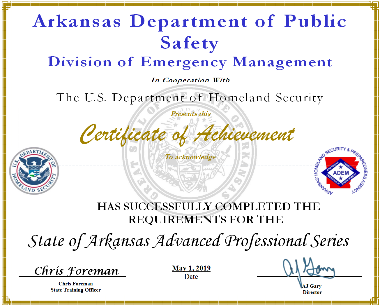 Section VII: Other Training OpportunitiesCenter for Domestic Preparednesshttps://cdp.dhs.gov/National Center for Biomedical Research and Training at Louisiana State Universityhttp://www.ncbrt.lsu.edu/National Disaster Preparedness Training Center at University of Hawaiihttps://ndptc.hawaii.edu/National Nuclear Security Administration/CTOS-Center for Radiological/Nuclear Training at the Nevada National Security Sitehttp://www.ctosnnsa.org/The Energetic Materials Research and Testing Center at New Mexico Techhttp://www.emrtc.nmt.edu/training/Texas A&M Engineering Extension Service, National Emergency Response and Rescue Training Centerhttps://teex.org/Pages/homeland-security.aspxTransportation Technology Center, Inc., Security and Emergency Response Training Centerhttp://sertc.org/Homeland Security Counter-IED Training Courseshttps://www.dhs.gov/bombing-prevention-training-courseshttps://cdp.dhs.gov/obp (Virtual Only)Part C: ADEM Exercise PlanSection I: Exercise Program Priorities & Target CapabilitiesProgram PrioritiesThe following list of priorities were identified by the Arkansas Homeland Security Advisory Group in accordance with previous grant-year priorities.  The State of Arkansas strives to improve the preparedness and response posture of local jurisdictions in an all-hazards, capabilities-based manner.  This is done with a focus on statewide and jurisdictional planning, training, and exercising with emphasis placed on known catastrophic threats such as the New Madrid Seismic Zone along with potential human and agricultural impacts of man-caused and naturally occurring pandemic and outbreak diseases.   The following list outlines these identified program priorities:Strengthen Information Sharing and Collaboration CapabilitiesThe State of Arkansas will work to ensure the establishment of a State Fusion Center in order to enhance the information and intelligence sharing among all necessary entities.  The establishment and implementation of a State Fusion Center will enable the State of Arkansas to utilize resources available through local, state and federal entities which will provide information from across the state that can be shared through law enforcement channels for determination of credible intelligence.Strengthen Interoperable Communications Capabilities (AWIN System Expansion & Enhancement)The State of Arkansas will continue to support the enhancement of interoperable communications, at both the state and local levels.  This will utilize the expertise of the State Chief Information Officer to assist in determining needs in the area of cyber security and geographic information technology as support elements of Arkansas’ communication efforts. Strengthen CBRNE Detection, Response, & Decontamination CapabilitiesThe State of Arkansas will ensure that responders have basic, self-sustaining and operational/safety equipment and that those with increased capability have advanced equipment for response to a WMD or CBRNE event.  The State of Arkansas will also work to strengthen the integration of local and regional HazMat and Decon Teams and State Agricultural Inspection Teams in order to support a galvanized response to and recovery from potential acts of agricultural terrorism involving a chemical or biological agent.  Ongoing establishment, sustainment, and evaluation of Emergency Ordinance Disposal teams will continue to be a priority to ensure adequate response to incidents involving explosive devices.  Enhance PPE/Operational and Logistical Equipment to Support Response to and Prevention of a Terrorist EventThe State of Arkansas will continue to support its jurisdictions and agencies terrorism response and prevention capabilities through leveraging funds available to purchase items such as site surveillance systems, shelter systems, SAR ensembles, terrorism prevention hardware and software, tactical entry equipment for law enforcement, and command vehicles.  Agencies and personnel that will utilize equipment purchased with leveraged funds will be trained prior to SAA purchase approval.  This equipment will be integrated into state and jurisdiction specific exercises in order to benchmark and evaluate the efficacy of funds leveraged.  Implement National Incident Management System and the National Response FrameworkThe State of Arkansas will continue the phased implementation of the National Incident Management System and National Response Framework in accordance with Homeland Security Presidential Directives 5 and 8 and the respective NIMS Compliance Matrices for States and Territories and Local Jurisdictions as provided by the NIMS Integration Center.  The Command and Management component of the NIMS will continue to be integrated into all emergency response exercises utilizing the State Homeland Security Exercise and Evaluation Program and shall focus on the Onsite Incident Management and/or Emergency Operations Center Management Core Capabilities. Strengthen Medical Surge and Mass Prophylaxis CapabilitiesThrough interagency coordination between ADEM and the Arkansas Department of Health, ensure that all funding for medical surge and mass prophylaxis is utilized to its fullest extent.  Multi-agency coordination, between the Arkansas Homeland Security Advisory Group (ARHSAG) and the Arkansas Department of Health Preparedness & Emergency Response Branch, will also be implemented to coordinate implementation of CDC Public Health Emergency Preparedness Cooperative Agreement, DHHS-ASPR Hospital Preparedness Program, and Metropolitan Medical Response System (MMRS) funds.  To this end the State of Arkansas shall provide for necessary equipment required to enhance the ability of medical response personnel, in the metropolitan area and throughout the state, to respond to a mass casualty event.  The State Homeland Security Exercise and Evaluation Program (SHSEEP) and the Arkansas Training and Exercise Task Force (ART&ETF) shall be utilized as the primary tool to assess and evaluate medical surge, mass care, and mass prophylaxis capabilities.Target CapabilitiesTarget Capabilities, as defined by FEMA, are capabilities which are directly related to FEMA’s Homeland Security Mission Areas – Prevention, Protection, Mitigation, Response, and Recovery.  Currently, there are a total of 37 capabilities defined by FEMA; however, this is subject to revision.  Target Capabilities are used to assess the overall readiness and preparedness of a state or local jurisdiction.  These capabilities were identified using a “Consensus of Community” program and take into account concerns of stakeholders from federal, state, and local governments, the private sector, and non-governmental organizations.The State of Arkansas has determined desired Target Capabilities based upon events such as 9/11 and the Oklahoma City Bombing of 1995, as well as potential and existing threats to the State and its jurisdictions.  This is especially relevant given the close physical and economic ties the State of Oklahoma shares with the State of Arkansas.  Also recognized are the following Core Capabilities, as promulgated by the National Preparedness Goal and HSPD’s 5 and 8, as crucial to providing a coordinated and successful approach to emergency preparedness and response.  Intelligence/Information Sharing - [Prevention & Protection] Reference: Provide timely, accurate, and actionable information resulting from the planning, direction, collection, exploitation, processing, analysis, production, dissemination, evaluation, and feedback of available information concerning threats to the United States, its people, property, or interest; the development, proliferation, or use of WMDs; or any other matter bearing on U.S. national or homeland security by Federal, state, local, and other stakeholders. Information sharing is the ability exchange intelligence, information, data, or knowledge among Federal, state, local, private sector entities, as appropriate.Training and Exercises that Support this Capability:IS0029: Public Information Officer AwarenessIS0042: Social Media in Emergency ManagementIS0242: Effective CommunicationIS0247: Integrated Public Alert and Warning System for the American PublicIS0251: Integrated Public Alert and Warning System for Alerting AuthoritiesG0290: Basic Public Information Officers CourseG0291: Joint Information System/Center Planning for Tribal, State, and Local PIOs Managing Public Information for All Hazards Incidents, Anniston, ALAll Statewide and Regional FE and FSE exercises 2012-2015Interdiction and Disruption - [Prevention & Protection]Reference: To delay, divert, intercept, halt, apprehend, or secure threats and/or hazards.Training and Exercises that Support this Capability:IS0906: Workplace Security AwarenessIS0907: Active Shooter: What You Can DoActive Shooter Threat Training Program, Anniston, ALBombing Prevention Awareness Course, Anniston, ALProtective Measures Course CDPAll Statewide and Regional FE and FSE exercises 2012-2015Environmental Response/Health and Safety - [Response]Reference: Ensure the availability of guidance and resources to address all hazards including hazardous materials, acts of terrorism, and natural disasters in support of the responder operations and the affected communities.Training Courses and Exercises that support this Capability:Hazardous Materials Awareness – Level 1Hazardous Materials Operations – Level 2Hazardous Materials Technician – Level 3Chemistry for Emergency ResponseF/E Food and Safety ExerciseMass Search & Rescue – [Response]Reference: Deliver traditional and atypical search and rescue capabilities, including personnel, services, animals, and assets to survivors in need, with the goal of saving the greatest number of endangered lives in the shortest time possible.  Urban Search and Rescue Training Wide Area SearchBasic Law Enforcement TrainingBasic Fire Fighting Training F/E Food and Safety ExerciseOn Scene Security and Protection - [Response]Reference: Ensure a safe and secure environment through law enforcement and related security and protection operations for people and communities located within affected areas and also for all traditional atypical response personnel engaged in lifesaving and life-saving operations.Training and Exercises to Support this Capability:Law Enforcement Protective Measures for CBRNE Incidents, Anniston, ALActive Shooter Threat Training Program, Anniston, ALCrime Scene Management for CBRNE Incidents, Anniston, ALIS0892: Physical Security Criteria for Federal FacilitiesBasic Law Enforcement TrainingPublic Health and Medical Services - [Response]Reference: Provide lifesaving medical treatment via emergency medical services and related operations and avoid additional disease and injury by providing targeted public health and medical support and products to all people in need within the affected area.Training Courses and Exercises that support this Capability:Public Health Preparedness & Response CoursesState and Regional WMD and Public Health TTX, FE and FSEsCenter for Domestic Preparedness / Noble Training Center CoursesIS0100: Introduction to the Incident Command SystemIS0808: Emergency Support Function (ESF) #8 Public Health & Medical ServicesIS0930: Emergency Responder Health Monitoring and Surveillance System: Leadership TrainingFramework for Healthcare Emergency Management, Anniston, ALHospital Emergency Response Training for Mass Casualty Incidents, Anniston, ALEmergency Medical Operations for CBRNE Incidents, Anniston, ALSection II: Exercise Program AppendicesAppendix A: National PrioritiesThe following eight preparedness goals are established as National Priorities by the Department of Homeland Security’s Interim National Preparedness Goal:Implement National Incident Management System (NIMS) and National Response Framework (NRF)Expand Regional CollaborationImplement the National Infrastructure Protection Plan (NIPP)Strengthen Information Sharing and Collaboration CapabilitiesStrengthen Chemical, Biological, Radiological, Nuclear, and High-Yield Explosives (CBRNE) Detection, Response, and Decontamination CapabilitiesStrengthen Interoperable Communications CapabilitiesStrengthen Medical Surge and Mass Prophylaxis CapabilitiesStrengthen Emergency Operations Planning and Citizen Protection CapabilitiesAppendix B: Core Capabilities ListWithin with the National Preparedness Goal, FEMA has defined thirty-two core capabilities which have been designed to address the greatest risks to the nation.  While each of these core capabilities is tied to a capability target, jurisdictions must be flexible on how to utilize their often scarce resources as related to the most relevant threats to their communities.  For example, areas of eastern Arkansas may be more concerned with the threat of earthquake or flood, while other areas of the state may consider severe weather to be a greater threat.The National Preparedness Goal organizes these Core Capabilities into five specific Mission Areas.  The National Preparedness Goal groups the capabilities based on where they most logically fit. Some fall into only one Mission Area, while some others apply to several mission areas.  These are:PreventionPrevent, avoid or stop an imminent, threatened or actual act of terrorism or other hazard.Associated Core Capabilities:PlanningPublic Information and WarningOperational CoordinationForensics and AttributionIntelligence and Information SharingInterdiction and DisruptionScreening, Search, and DetectionProtectionProtect our citizens, residents, visitors, and assets of the State of Arkansas against the greatest threats and hazards in a manner that allows our interests, aspirations and way of life to thrive.Associated Core Capabilities:PlanningPublic Information and WarningOperational CoordinationAccess Control and Identity VerificationCybersecurityIntelligence and Information SharingInterdiction and DisruptionPhysical Protective MeasuresRisk Management for Protection Programs and ActivitiesScreening, Search, and DetectionSupply Chain Integrity and SecurityMitigationReduce the loss of life and property by lessening the impact of future disasters which affect the state.Associated Core Capabilities:PlanningPublic Information and WarningOperational CoordinationCommunity ResilienceLong-Term Vulnerability ReductionRisk and Disaster Resilience AssessmentThreats and Hazards IdentificationResponseRespond quickly to save lives, protect property and the environment, and meet basic human needs in the aftermath of a catastrophic incident affecting the state.Associated Core Capabilities:PlanningPublic Information and WarningOperational CoordinationCritical TransportationEnvironmental Response/Health and SafetyFatality Management ServicesFire Management and SuppressionLogistics and Supply Chain ManagementInfrastructure SystemsMass Care ServicesMass Search and Rescue OperationsOn-Scene Security, Protection, and Law EnforcementOperational CommunicationsPublic Health, Healthcare, and Medical ServicesSituational AssessmentRecoveryRecover through a focus on the timely restoration, strengthening and revitalization of infrastructure, housing and a sustainable economy, as well as the health, social, cultural, historic and environmental fabric of communities affected by a catastrophic incident.Associated Core Capabilities:PlanningPublic Information and WarningOperational CoordinationEconomic RecoveryHealth and Social ServicesHousingInfrastructure SystemsNatural and Cultural ResourcesThe following are the Core Capabilities considered by the Exercise Section when developing and conducting exercises.  Access Control and Identify VerificationMission Areas: ProtectionDescription: Apply and support necessary physical, technological, and cyber measures to control admittance to critical locations and systems.Community ResilienceMission Areas:  MitigationDescription: Enable the recognition, understanding, communication of, and planning for risk and empower individuals and communities to make informed risk management decisions necessary to adapt to, withstand, and quickly recover from future incidents.Long-Term Vulnerability ReductionMission Areas: MitigationDescription: Build and sustain resilient systems, communities, and critical infrastructure and key resources lifelines so as to reduce their vulnerability to natural, technological, and human-caused threats and hazards by lessening the likelihood, severity, and duration of the adverse consequences.Critical TransportationMission Areas: ResponseDescription: Provide transportation (including infrastructure access and accessible transportation services) for response priority objectives, including the evacuation of people and animals, and the delivery of vital response personnel, equipment, and services into the affected areas.CybersecurityMission Areas: ProtectionDescription:  Protect (and if needed, restore) electronic communications systems, information, and services from damage, unauthorized use, and exploitation.Economic RecoveryMission Areas: RecoverDescription: Return economic and business activities (including food and agriculture) to a healthy state and develop new business and employment opportunities that result in an economically viable community.Environmental Response/Health and SafetyMission Areas: ResponseDescription: Conduct appropriate measures to ensure the protection of the health and safety of the public and workers, as well as the environment, from all-hazards in support of responder operations and the affected communities.Fatality Management ServicesMission Areas: ResponseDescription: Provide fatality management services, including decent remains recovery and victim identification, working with the local, state, tribal, territorial, insular area, and Federal authorities to provide mortuary processes, temporary storage or permanent interment solutions, sharing information with the mass care services for the purpose of reunifying family members and caregivers with the missing persons/remains, and providing counseling to the bereaved.Fire Management and SuppressionMission Areas: ResponseDescription: Provide structural, wildland, and specialized firefighting capabilities to manage and suppress fires of all types, kinds, and complexities while protecting the lives, property, and the environment in the affected area.Forensics and AttributionMission Area: PreventionDescription: Conduct forensic analysis and attribute terrorist acts (including the means and methods of terrorism) to their source, to include forensic analysis as well as attribution for an attack and for the preparation for an attack in an effort to prevent initial or follow-on acts and /or swiftly develop counter-options.Health and Social ServicesMission Areas: RecoveryDescription: Restore and improve health and social services capabilities and networks to promote the resilience, independence, and health) including behavioral health), and well-being of the whole community.HousingMission Areas: RecoveryDescription: Implement housing solutions that effectively support he needs of the whole community and contribute to its sustainability and resilience.Infrastructure SystemsMission Areas: Response, RecoveryDescription: Stabilize critical infrastructure functions, minimize health and safety threats, and efficiently restore and revitalize systems and services to support a viable, resilient community.Intelligence and Information SharingMission Areas: Prevention, ProtectionDescription: Provide timely, accurate, and actionable information resulting from the planning, direction, collection, exploitation, processing, analysis, production, dissemination, evaluation, and feedback of available information concerning physical and cyber threats to the United States, its people, property, or interests; the development, proliferation, or use of WMDs; or any other matter bearing on U.S. national or homeland security by local, state, tribal, territorial, Federal, and other stakeholders. Information sharing is the ability to exchange intelligence, information, data, or knowledge about government or private sector entities, as appropriate.Interdiction and DisruptionMission Areas: Prevention, ProtectionDescription: Delay, diver, intercept, halt, apprehend, or secure threats and/or hazards.Logistics and Supply Chain ManagementMission Areas: ResponseDescription: Deliver essential commodities, equipment, and services in support of impacted communities and survivors, to include emergency power and fuel support, as well as the coordination of access to community staples. Synchronize logistics capabilities and enable the restoration of impacted supply chains.Long-Term Vulnerability ReductionMission Areas: MitigationDescription: Build and sustain resilient systems, communities, and critical infrastructure and key resources lifelines so as to reduce their vulnerability to natural, technological, and human-caused threats and hazards by lessening the likelihood, severity, and duration of the adverse consequences.Mass Care ServicesMission Areas: ResponseDescription: Provide life-sustaining and human services to the affected population, to include hydration, feeding, sheltering, temporary housing, evacuee support, reunification, and distribution of emergency supplies.Mass Search and Rescue OperationsMission Areas: responseDescription: Deliver traditional and atypical search and rescue capabilities, including personnel, services, animals, and assets to survivors in need, with the goal of saving the greatest number of endangered lives in the shortest time possible.Natural and Cultural ResourcesMission Areas: RecoveryDescription: Protect natural and cultural resources and historic properties through appropriate planning, mitigation, response, and recovery actions to preserve, conserve, rehabilitate, and restore them consistent with post-disaster community priorities and best practices and in compliance with the applicable environmental and historic preservation laws and executive orders.On-Scene Security, Protection, and Law EnforcementMission Areas: ResponseDescription: Ensure a safe and secure environment through law enforcement and related security and protection operations for people and communities located within affected areas and also for response personnel engaged in lifesaving and life-sustaining operations.Operational CommunicationsMission Areas: ResponseDescription: Ensure the capacity for timely communications in support of security, situational awareness, and operations by any and all means available, among and between communities in the impact area and all response forces.Operational CoordinationMission Areas: AllDescription: Establish and maintain a unified and coordinated operational structure and process that appropriately integrates all critical stakeholders and supports the execution of core capabilities.Physical Protective MeasuresMission Areas: ProtectionDescription: Implement and maintain risk-informed countermeasures, and policies protecting people, borders, structures, materials, products, and systems associated with key operation activities and critical infrastructure sectors.PlanningMission Areas: AllDescription: Conduct a systemic process engaging the whole community as appropriate in the development of executable strategic, operational, and/or tactical-level approaches to meet defined objectives.Public Health, Healthcare, and Emergency Medical ServicesMission Areas: ResponseDescription: Provide lifesaving medical treatment via Emergency Medical Services and related operations and avoid additional disease and injury by providing targeted public health, medical, and behavioral health support, and products to all affected populations.Public Information and WarningMission Areas: AllDescription: Deliver coordinated, prompt, reliable, and actionable information to the whole community through the use of clear, consistent, accessible, and culturally and linguistically appropriate methods to effectively relay information regarding any threat or hazard, as well as the actions being taken and the assistance being made available, as appropriate.Risk and Disaster Resilience AssessmentMission Areas: MitigationDescription: Assess risk and disaster resilience so that decisions makers, responders, and community members can take informed action to reduce their entity’s risk and increase their resilience.Risk Management for Protection Programs and ActivitiesMission Areas: ProtectionDescription: Identify, assess, and prioritize risks to inform Protection activities, countermeasures, and investments.Screening, Search, and DetectionMission Areas: Prevention, ProtectionDescription: Identify, discover, or locate threats and /or hazards through active and passive surveillance and search procedures. This may include the use of systematic examinations and assessments, bio-surveillance, sensor technologies, or physical investigation and intelligence.Situational AssessmentMission Areas: ResponseDescription: Provide all decision makers with the decisions-relevant information regarding the nature and extent of the hazard, any cascading effects, and the status of the response.Supply Chain Integrity and SecurityMission Areas: ProtectionDescription:  Strengthen the security and resilience of the supply chainThreats and Hazards IdentificationMission Areas: MitigationDescription: Identify the threats and hazards that occur in the geographic area; determine the frequency and magnitude; and incorporate this into analysis and planning processes so as to the clearly understand the needs of the community or entity.Appendix C: Exercise TypesDiscussion-Based ExercisesDiscussion-based exercises are normally used as starting points in the building-block approach to the cycle, mix, and range of exercises.  Discussion-based exercises include Seminars, Workshops, Tabletop Exercises, and Games.  These types of exercises typically highlight existing plans, policies, procedures, and mutual aid agreements.  Thus, they are exceptional tools for familiarizing agencies and personnel with current and/or expected jurisdictional capabilities.  Discussion-based exercises typically focus on strategic, policy-oriented issues; operations-based exercises focus more on tactical response-related issues.  Facilitators and/or presenters usually lead the discussion, keeping participants on track while meeting the objectives of the exercise.SeminarsSeminars are generally used to orient participants to and/or provide an overview of authorities, strategies, plans, policies, procedures, protocols, response resources, concepts and ideas associated with a given agency.  Seminars provide a good starting point for jurisdictions that are developing or making major changes to their plans and procedures.  They offer the following attributes:Informal discussions led by a seminar leaderLack of time constraints caused by real-time portrayal of eventsLow-stress environment employing a number of instruction techniques such as lectures, multi-media presentations, panel discussions, case study discussions, expert testimony, and decision support toolsProven effectiveness with both small and large groupsWorkshopsWorkshops represent the second tier of exercises in the HSEEP building block approach.  Although similar to seminars, workshops differ in two important aspects: participant interaction is increased, and the focus is on achieving or building a product (such as a plan or a policy).  Workshops provide an ideal forum for the following:Building teamsCollecting or sharing informationObtaining consensusObtaining new or different perspectivesProblem-solving complex issues Testing new ideas, processes, or proceduresTraining groups in coordinated activitiesIn conjunction with exercise development, workshops are most useful in achieving specific aspects of exercise design such as the following:Determining evaluation elements and standards of performanceDetermining program or exercise objectivesDeveloping exercise scenario and key events listingsA workshop may be used to produce new Standard Operating Procedures (SOPs), Emergency Operations Plans (EOPs), mutual aid agreements, multi-year exercise plans, and improvement plans.  To be effective, workshops must be highly focused on a specific issue, and the desired outcome or goal must be clearly defined.Potential relevant topics and goals are numerous, but all workshops share the following common attributes:Effective with both small and large groupsFacilitated, working breakout sessionsGoals oriented toward an identifiable productInformation conveyed employing different instructional techniquesLack of time constraint from real-time portrayal of eventsLow-stress environmentNo-fault forumPlenary discussions led by a workshop leaderTabletop ExercisesTabletop Exercises (TTXs) involve senior staff, elected or appointed officials, or other key personnel in an informal setting where they discuss a simulated situation.  This type of exercise is intended to stimulate discussion of various issues regarding a hypothetical situation.  It can be used to assess plans, policies, and procedures or to assess types of systems needed to guide the prevention of, response to, and recovery from a defined incident.  Tabletop exercises are typically aimed at facilitating the understanding of concepts, identifying the strengths and shortfalls of policies or procedures, and perhaps achieving a change in attitude when necessary.  Each of the participants are encouraged to discuss issues in depth and develop decisions through slow-paced problem solving rather than the rapid, spontaneous decision-making that occurs under actual or simulated emergency conditions.  In contrast to the scale and cost of operations-based exercises and games, tabletop exercises can be a cost-effective tool when used in conjunction with more complex exercises.  The effectiveness of this is derived from the energetic involvement of participants and their assessment of recommended revisions to current policies, procedures, and plans.Tabletop Exercise methods are divided into two categories: basic and advanced.  In a basic tabletop exercise, the scene set by the scenario materials remains constant.  It describes an event or incident and brings participants up to the simulated present time.  Players apply their knowledge and skills to a list of problems presented the facilitator, problems are discussed as a group, and resolution is generally agreed on and summarized by the leader.  In an advanced tabletop exercises, play focuses on delivery of pre-scripted messages to players that alter the original scenario.  The exercise facilitator usually introduces problems one at a time in the form of a written message, simulated telephone call, videotape, or other means.  Participants discuss the issues raised by the problem, using appropriate plans and procedures.  Tabletop exercise attributes may include the following:Achieving limited or specific objectivesAssessing interagency coordinationConducting a specific case studyExamining personnel contingenciesFamiliarizing senior officials with a situationParticipating in information sharingPracticing group problem-solvingTesting group message interpretationOperations-Based ExercisesOperations-based exercises represent the next iteration of the exercise cycle and help validate the plans, policies, agreements, and procedures solidified in discussion-based exercises.   Operations-based exercises include Drills, Functional Exercises, and Full Scale Exercises.  They can clarify roles and responsibilities, identify gaps in resources needed to implement plans and procedures, and improve individual and team performance.  Operations-based exercises include actual response, mobilization of apparatus and resources, and commitment of personnel, usually over an extended period.DrillsA drill is a coordinated and supervised activity utilized to test a single specific operation or function of an agency.  Drills provide training on new equipment, allow participants to develop or test new policies or procedures, or to practice and maintain current skills.  Typical attributes include the following:Narrow focus, measured against established standardsInstant feedbackPerformance in isolationRealistic environmentFunctional ExerciseThe Functional Exercise (FE), also known as a Command Post Exercise (CPX), tests and evaluate individual capabilities, multiple functions or activities within a function, or interdependent groups of functions.  Functional exercises focus on exercising the plans, policies, procedures, and staffs of the direction and control nodes of the National Incident Management System/Incident Command System (NIMS/ICS).  Generally, incidents are projected through an exercise scenario with event updates that drive activity at the management level.  Movement of personnel and equipment is simulated.The objective of a functional exercise is to execute specific plans and procedures and apply established policies, plans, and procedures under crisis conditions, within or by particular function teams.  A functional exercise simulates the reality of operations in a functional area by presenting complex and realistic problems that require rapid and effective responses by trained personnel in a highly stressful environment.  Attributes of an FE include the following:Evaluating Emergency Operations Centers (EOC), headquarters, and staffEvaluating functionsExamining inter-jurisdictional relationshipsMeasuring resource adequacyReinforcing established policies and proceduresFull-Scale ExerciseThe Full-Scale Exercise (FSE) is the most complex step in the exercise cycle. Full-scale exercises are multi-agency, multi-jurisdictional exercises that test many facets of emergency response and recovery.  They include many first responders operating under the NIMS/ICS to effectively and efficiently respond to, and recover from, an incident.  A full-scale exercise focuses on implementing and analyzing the plans, policies, and procedures developed in discussion-based exercises and honed in previous smaller, operations-based exercises.  The events project through a scripted exercise scenario with built-in flexibility to allow updates to drive activity. Conducted in real-time, the exercise conditions create a stressful environment that closely mirrors one that would occur in real life.  First responders and resources then mobilize, and deploy to the exercise scene where they undertake actions as if a real incident had occurred.  The full-scale exercise simulates the reality of operations in multiple functional areas by presenting complex and realistic problems requiring critical thinking, rapid problem solving, and effective responses by trained personnel in a highly stressful environment.  Other entities that are not involved in the exercise but that would be involved in an actual incident do not respond.A full-scale exercise provides an opportunity to execute plans, procedures, and mutual aid agreements in response to a simulated live incident in a highly stressful environment.  Typical full-scale exercise attributes include the following:Activating personnel and equipmentAllocating resources and personnelAnalyzing Memorandums Of Understanding (MOUs), SOPs, plans, policies, and proceduresAssessing equipment capabilitiesAssessing inter-jurisdictional cooperationAssessing organizational and individual performanceDemonstrating interagency cooperationExercising public information systemsTesting communications systems and proceduresThe level of support needed to conduct a full-scale exercise is greater than that needed during other types of exercises.  The exercise site is usually extensive with complex site logistics.  Food and water may need to be supplied for all involved.  Monitoring of safety issues including the use of props and special effects must be done at all participant levels.Exercise controllers ensure that the behavior of participants remains within predefined boundaries.  Simulation Cell (SIMCELL) controllers continuously inject scenario elements to simulate real events.  Evaluators observe behaviors and compare them against established plans, policies, procedures, and standard practices where applicable.  Safety controllers ensure all activity is executed within a safe environment. Part D: AnnexesSection I: ADEM Forms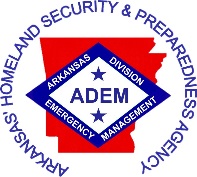 Statement of Qualifications for ADEM InstructorName: ____________________________________     Social Security #: __________________Address: __________________________________      Phone (work): _____________________Phone (home): ______________________________     Phone (cell): ______________________List your emergency management training including Train-the-Trainer courses: (attach all supporting Certificates)______________________________________________________________________________________________________________________________________________________________________________________________________________________________________________________________________________________________________________________________________________________________________________________________________List instructor experience:__________________________________________________________________________________________________________________________________________________________________________________________________________________________________________For Training and Exercise Branch Manager:Does this Instructor meet ADEM requirements?   Yes     No__________________________________________			ADEM Form 304 8/06Signature, Training and Exercise Branch Manager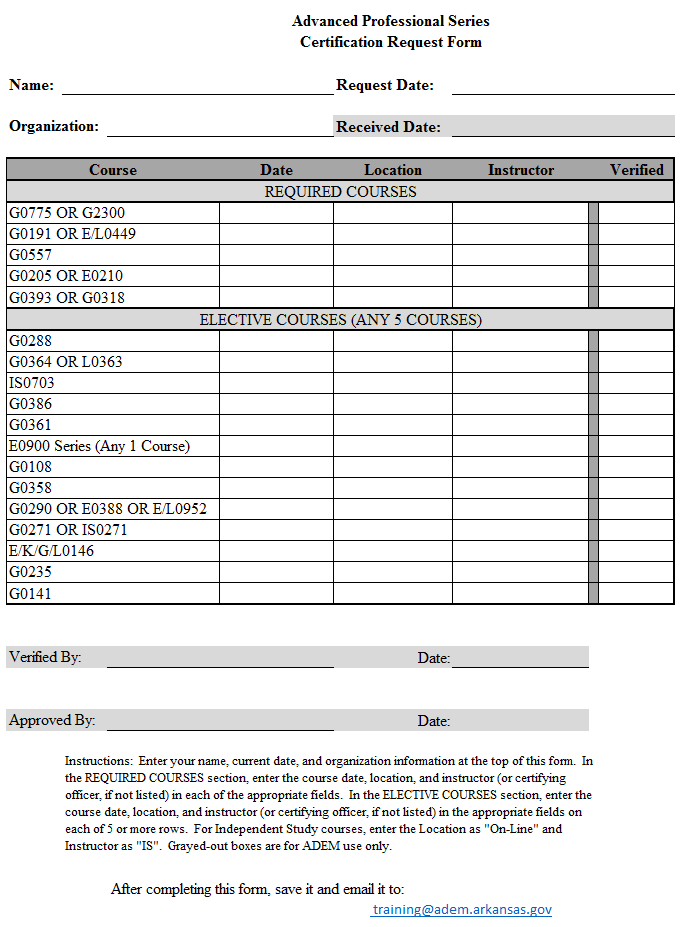 LineDateChangeChanged By12019Complete plan revision and update.RJM2345678910111213141516171819202122232425LineDateChangeChanged By26272829303132333435363738394041424344454647484950